Your Dreams are the Key for Your Life's Journey.  It is the engine that moves and motivates you.  It creates your passion.  Fulfilling your dreams defines your success. We need you to explore, engage and pursue your dreams. The Dailey Dream Journal is designed to help you to stay focused on your dreams daily.  Even if it is just thinking about your dreams, we want you to record it.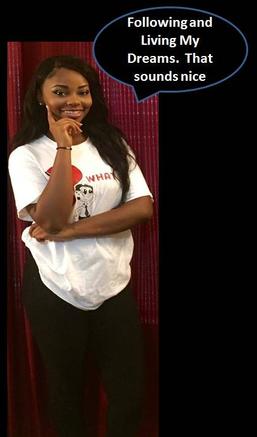 Week 1Each day of the week we want you to explore, engage and pursue your dreams.  Your journal is the place that will allow you to record each day what you are doing.Sunday:____________________________________________________________________________________________________________________________________________________________________________________________________________________________________Monday:___________________________________________________________________________________________________________________________________________________________________________________________________________________________________Tuesday:___________________________________________________________________________________________________________________________________________________________________________________________________________________________________Wednesday:________________________________________________________________________________________________________________________________________________________________________________________________________________________________Thursday:__________________________________________________________________________________________________________________________________________________________________________________________________________________________________Friday:_____________________________________________________________________________________________________________________________________________________________________________________________________________________________________Saturday___________________________________________________________________________________________________________________________________________________________________________________________________________________________________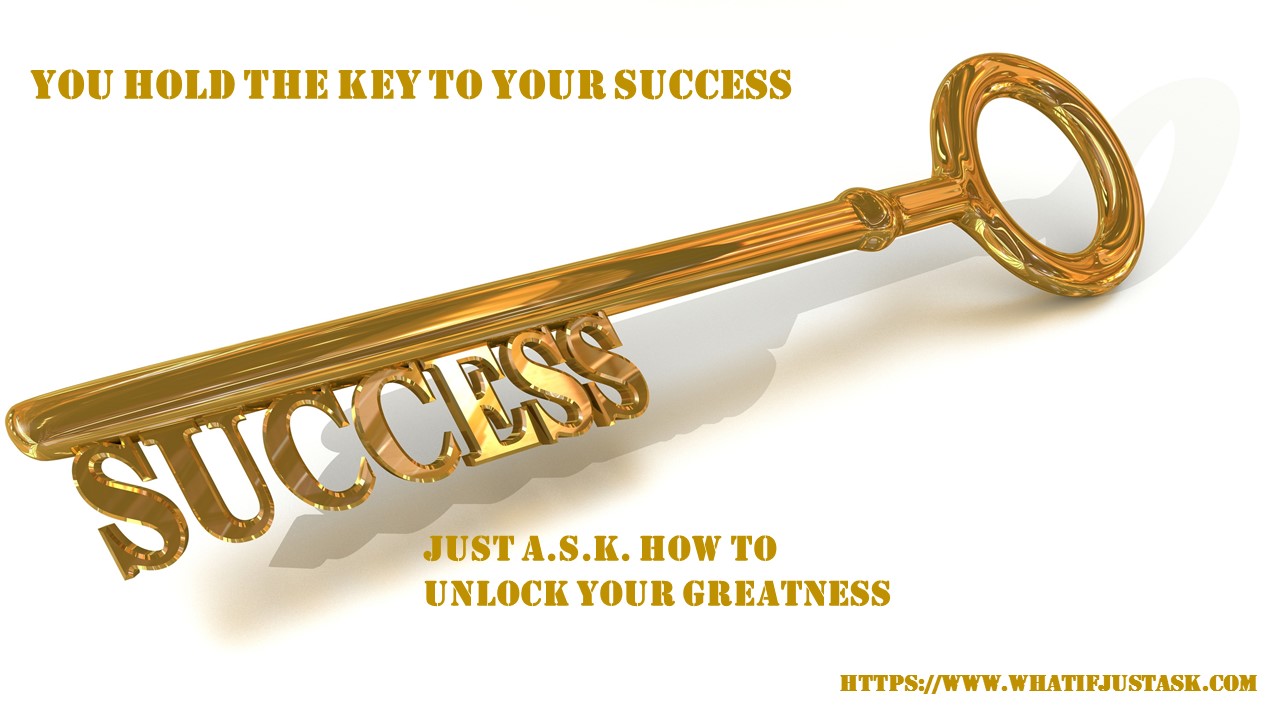 Week 2Each day of the week we want you to explore, engage and pursue your dreams.  Your journal is the place that will allow you to record each day what you are doing.Sunday:____________________________________________________________________________________________________________________________________________________________________________________________________________________________________Monday:___________________________________________________________________________________________________________________________________________________________________________________________________________________________________Tuesday:___________________________________________________________________________________________________________________________________________________________________________________________________________________________________Wednesday:________________________________________________________________________________________________________________________________________________________________________________________________________________________________Thursday:__________________________________________________________________________________________________________________________________________________________________________________________________________________________________Friday:_____________________________________________________________________________________________________________________________________________________________________________________________________________________________________Saturday___________________________________________________________________________________________________________________________________________________________________________________________________________________________________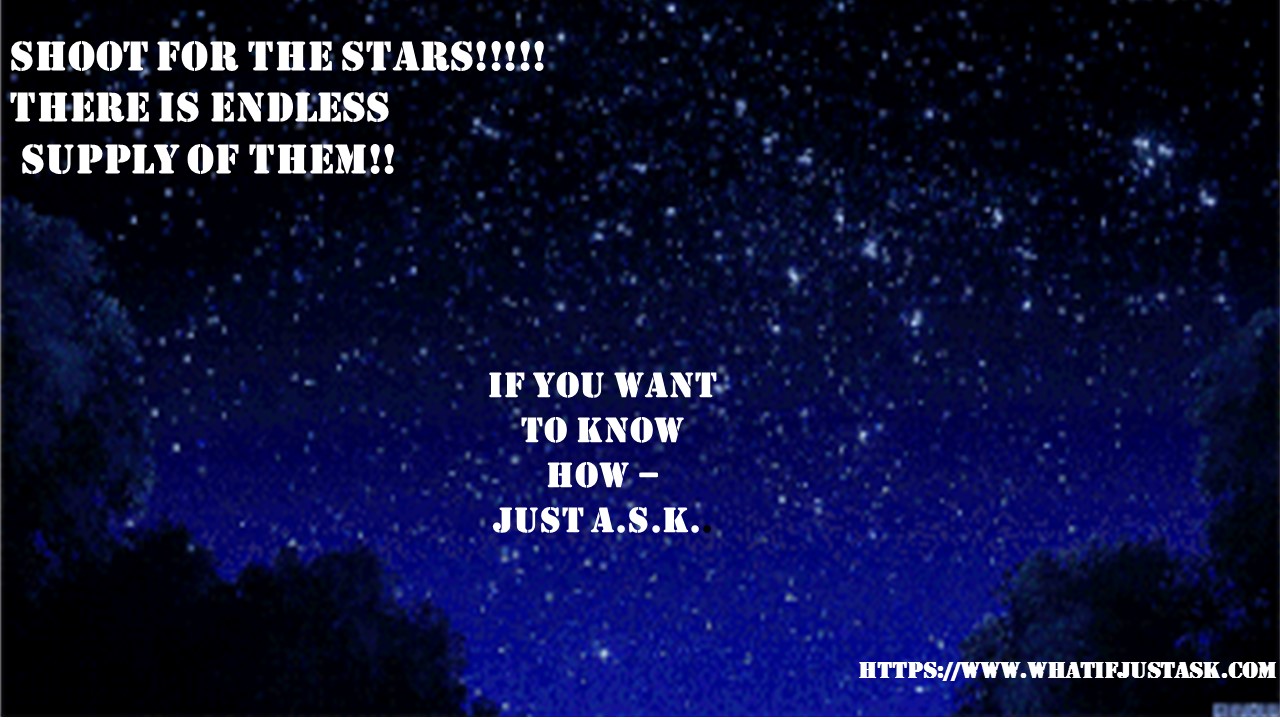 Week 3Each day of the week we want you to explore, engage and pursue your dreams.  Your journal is the place that will allow you to record each day what you are doing.Sunday:____________________________________________________________________________________________________________________________________________________________________________________________________________________________________Monday:___________________________________________________________________________________________________________________________________________________________________________________________________________________________________Tuesday:___________________________________________________________________________________________________________________________________________________________________________________________________________________________________Wednesday:________________________________________________________________________________________________________________________________________________________________________________________________________________________________Thursday:__________________________________________________________________________________________________________________________________________________________________________________________________________________________________Friday:_____________________________________________________________________________________________________________________________________________________________________________________________________________________________________Saturday___________________________________________________________________________________________________________________________________________________________________________________________________________________________________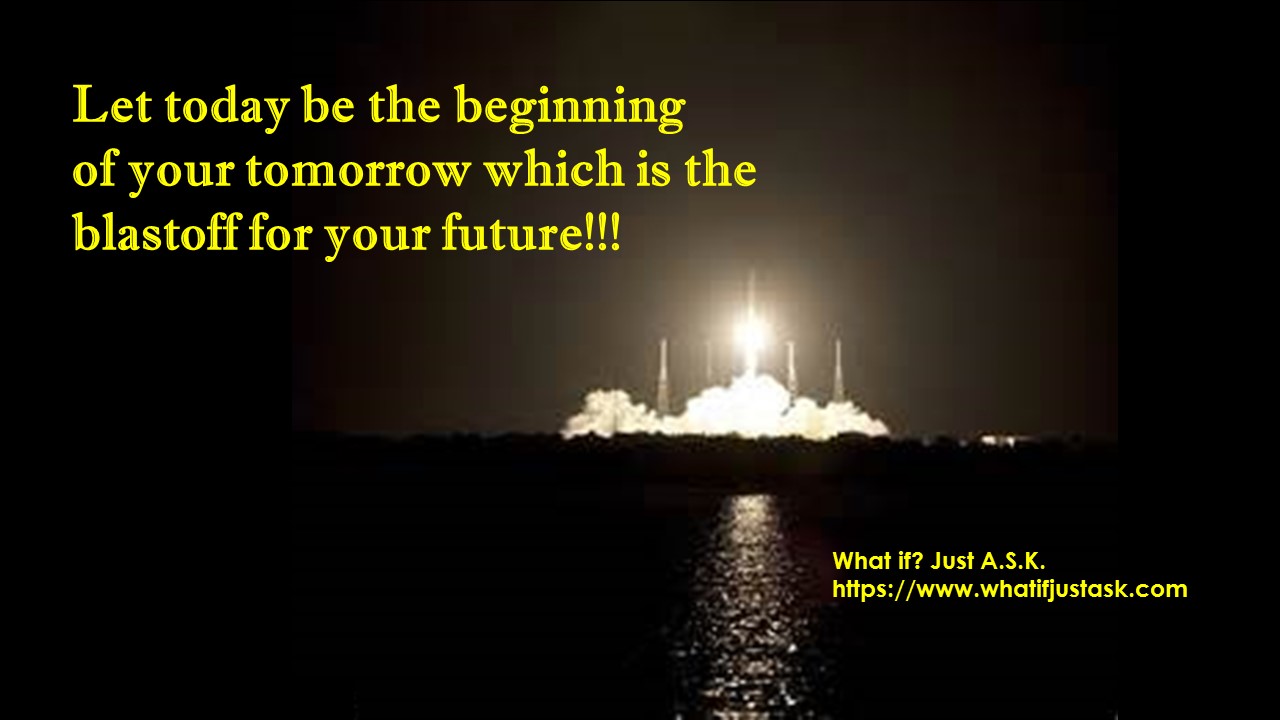 Week 4Each day of the week we want you to explore, engage and pursue your dreams.  Your journal is the place that will allow you to record each day what you are doing.Sunday:____________________________________________________________________________________________________________________________________________________________________________________________________________________________________Monday:___________________________________________________________________________________________________________________________________________________________________________________________________________________________________Tuesday:___________________________________________________________________________________________________________________________________________________________________________________________________________________________________Wednesday:________________________________________________________________________________________________________________________________________________________________________________________________________________________________Thursday:__________________________________________________________________________________________________________________________________________________________________________________________________________________________________Friday:_____________________________________________________________________________________________________________________________________________________________________________________________________________________________________Saturday___________________________________________________________________________________________________________________________________________________________________________________________________________________________________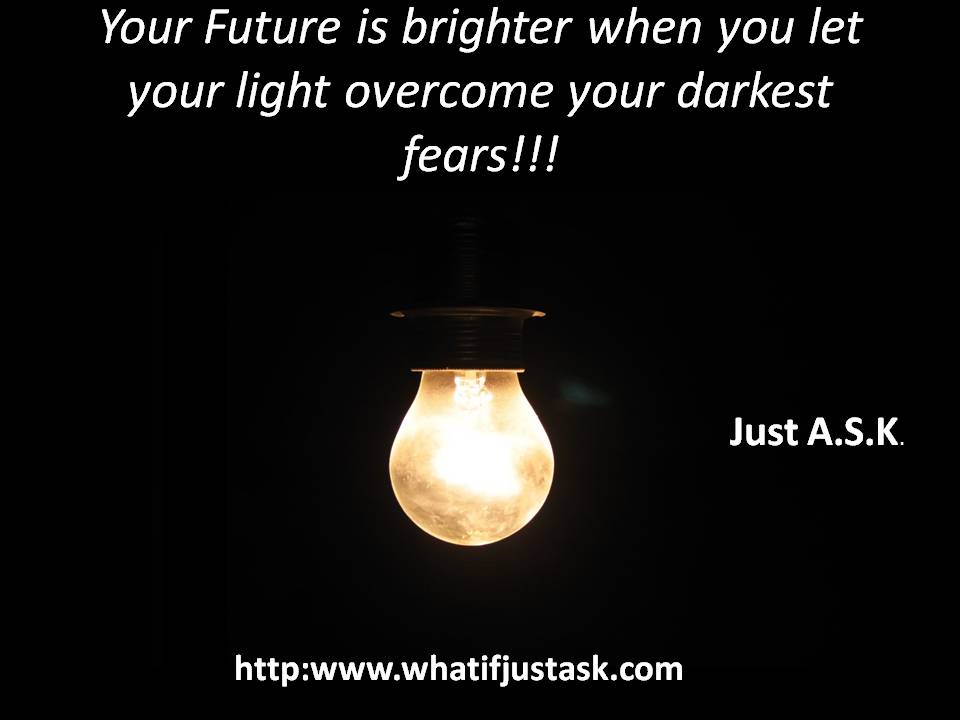 Week 5Each day of the week we want you to explore, engage and pursue your dreams.  Your journal is the place that will allow you to record each day what you are doing.Sunday:____________________________________________________________________________________________________________________________________________________________________________________________________________________________________Monday:___________________________________________________________________________________________________________________________________________________________________________________________________________________________________Tuesday:___________________________________________________________________________________________________________________________________________________________________________________________________________________________________Wednesday:________________________________________________________________________________________________________________________________________________________________________________________________________________________________Thursday:__________________________________________________________________________________________________________________________________________________________________________________________________________________________________Friday:_____________________________________________________________________________________________________________________________________________________________________________________________________________________________________Saturday___________________________________________________________________________________________________________________________________________________________________________________________________________________________________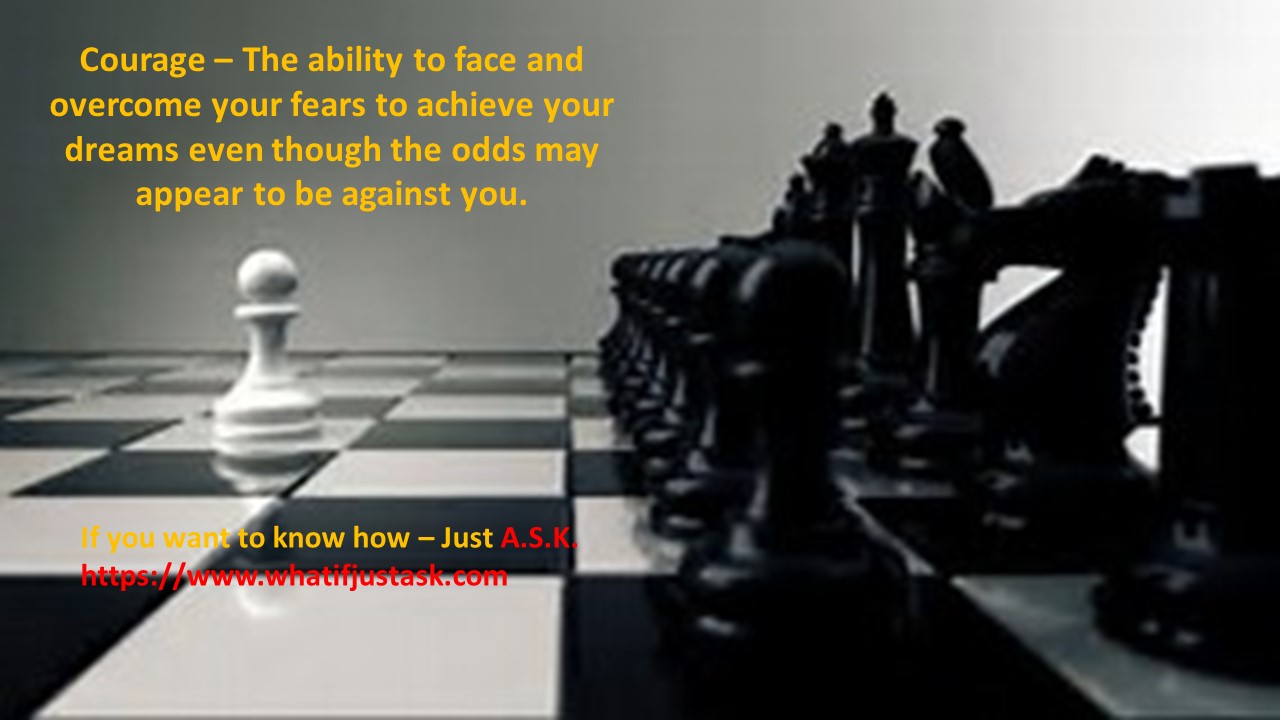 Week 6Each day of the week we want you to explore, engage and pursue your dreams.  Your journal is the place that will allow you to record each day what you are doing.Sunday:____________________________________________________________________________________________________________________________________________________________________________________________________________________________________Monday:___________________________________________________________________________________________________________________________________________________________________________________________________________________________________Tuesday:___________________________________________________________________________________________________________________________________________________________________________________________________________________________________Wednesday:________________________________________________________________________________________________________________________________________________________________________________________________________________________________Thursday:__________________________________________________________________________________________________________________________________________________________________________________________________________________________________Friday:_____________________________________________________________________________________________________________________________________________________________________________________________________________________________________Saturday___________________________________________________________________________________________________________________________________________________________________________________________________________________________________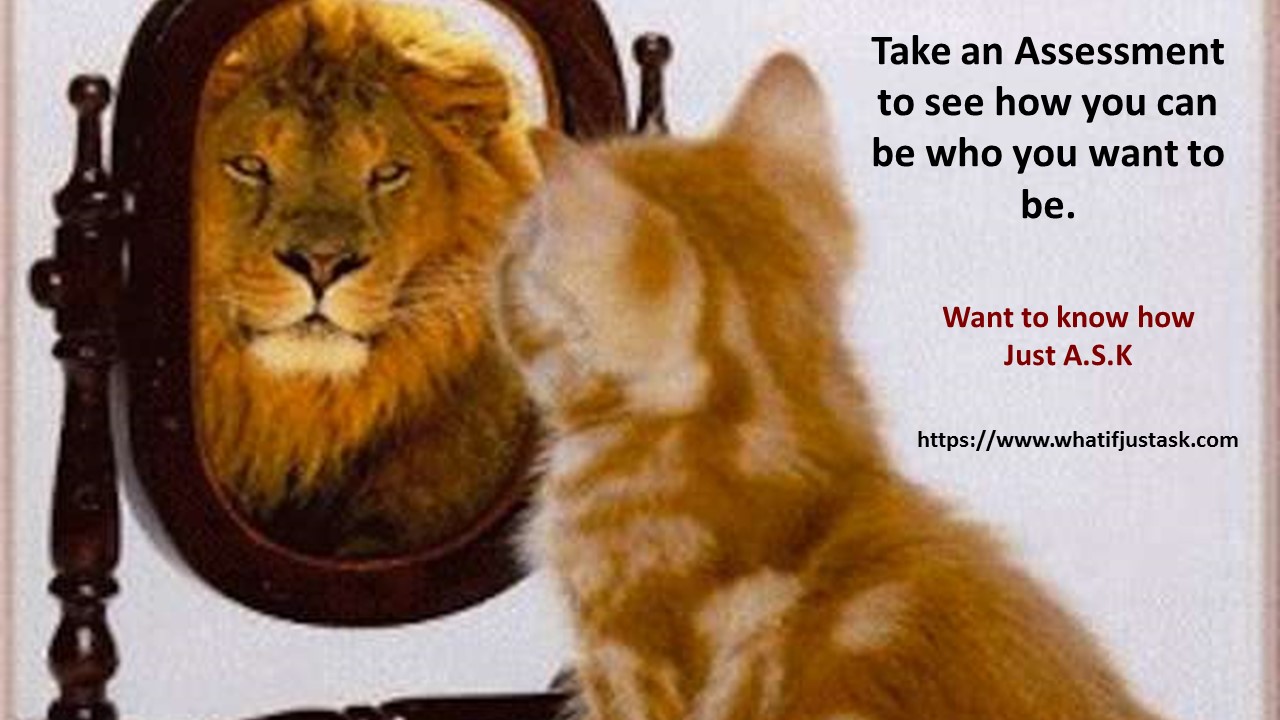 Each day of the week we want you to explore, engage and pursue your dreams.  Your journal is the place that will allow you to record each day what you are doing.Sunday:____________________________________________________________________________________________________________________________________________________________________________________________________________________________________Monday:___________________________________________________________________________________________________________________________________________________________________________________________________________________________________Tuesday:___________________________________________________________________________________________________________________________________________________________________________________________________________________________________Wednesday:________________________________________________________________________________________________________________________________________________________________________________________________________________________________Thursday:__________________________________________________________________________________________________________________________________________________________________________________________________________________________________Friday:_____________________________________________________________________________________________________________________________________________________________________________________________________________________________________Saturday___________________________________________________________________________________________________________________________________________________________________________________________________________________________________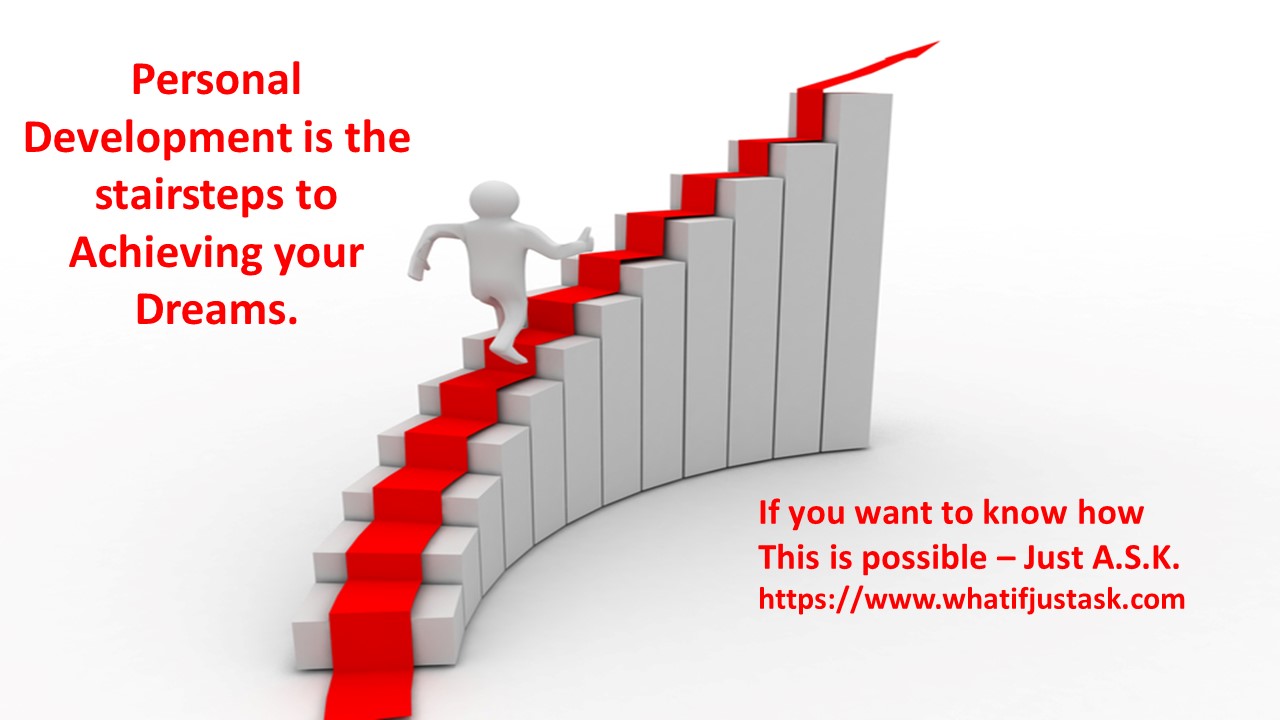 Week 8Each day of the week we want you to explore, engage and pursue your dreams.  Your journal is the place that will allow you to record each day what you are doing.Sunday:____________________________________________________________________________________________________________________________________________________________________________________________________________________________________Monday:___________________________________________________________________________________________________________________________________________________________________________________________________________________________________Tuesday:___________________________________________________________________________________________________________________________________________________________________________________________________________________________________Wednesday:________________________________________________________________________________________________________________________________________________________________________________________________________________________________Thursday:__________________________________________________________________________________________________________________________________________________________________________________________________________________________________Friday:_____________________________________________________________________________________________________________________________________________________________________________________________________________________________________Saturday___________________________________________________________________________________________________________________________________________________________________________________________________________________________________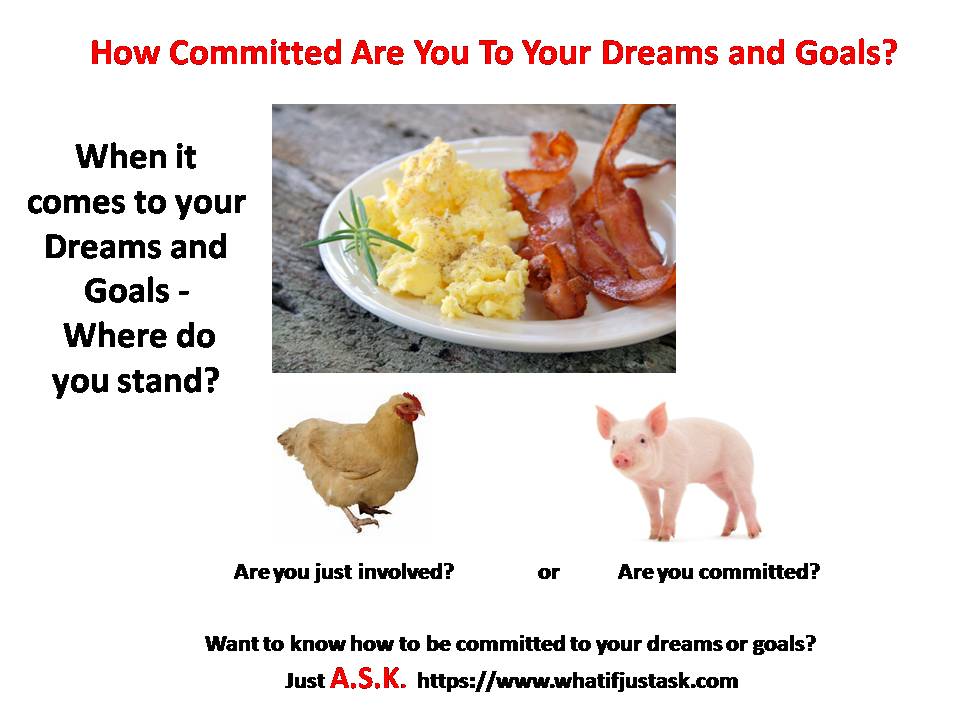 Week 9Each day of the week we want you to explore, engage and pursue your dreams.  Your journal is the place that will allow you to record each day what you are doing.Sunday:____________________________________________________________________________________________________________________________________________________________________________________________________________________________________Monday:___________________________________________________________________________________________________________________________________________________________________________________________________________________________________Tuesday:___________________________________________________________________________________________________________________________________________________________________________________________________________________________________Wednesday:________________________________________________________________________________________________________________________________________________________________________________________________________________________________Thursday:__________________________________________________________________________________________________________________________________________________________________________________________________________________________________Friday:_____________________________________________________________________________________________________________________________________________________________________________________________________________________________________Saturday___________________________________________________________________________________________________________________________________________________________________________________________________________________________________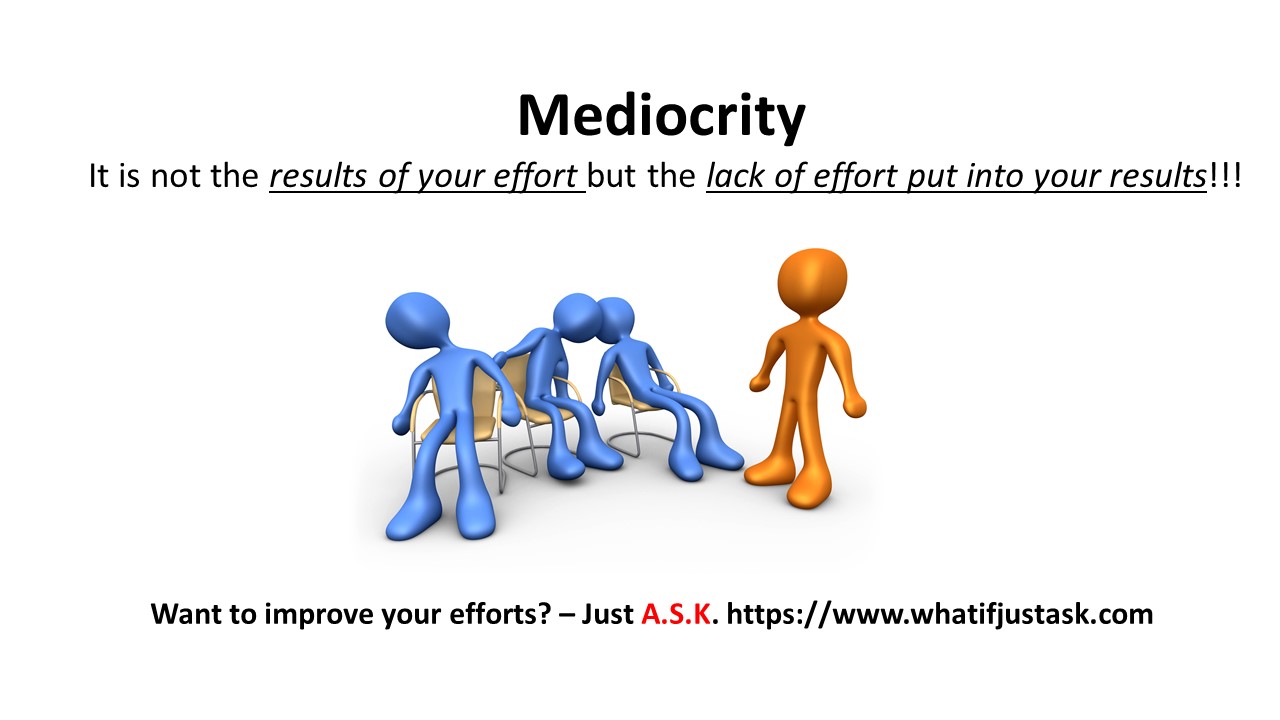 Week 10Each day of the week we want you to explore, engage and pursue your dreams.  Your journal is the place that will allow you to record each day what you are doing.Sunday:____________________________________________________________________________________________________________________________________________________________________________________________________________________________________Monday:___________________________________________________________________________________________________________________________________________________________________________________________________________________________________Tuesday:___________________________________________________________________________________________________________________________________________________________________________________________________________________________________Wednesday:________________________________________________________________________________________________________________________________________________________________________________________________________________________________Thursday:__________________________________________________________________________________________________________________________________________________________________________________________________________________________________Friday:_____________________________________________________________________________________________________________________________________________________________________________________________________________________________________Saturday___________________________________________________________________________________________________________________________________________________________________________________________________________________________________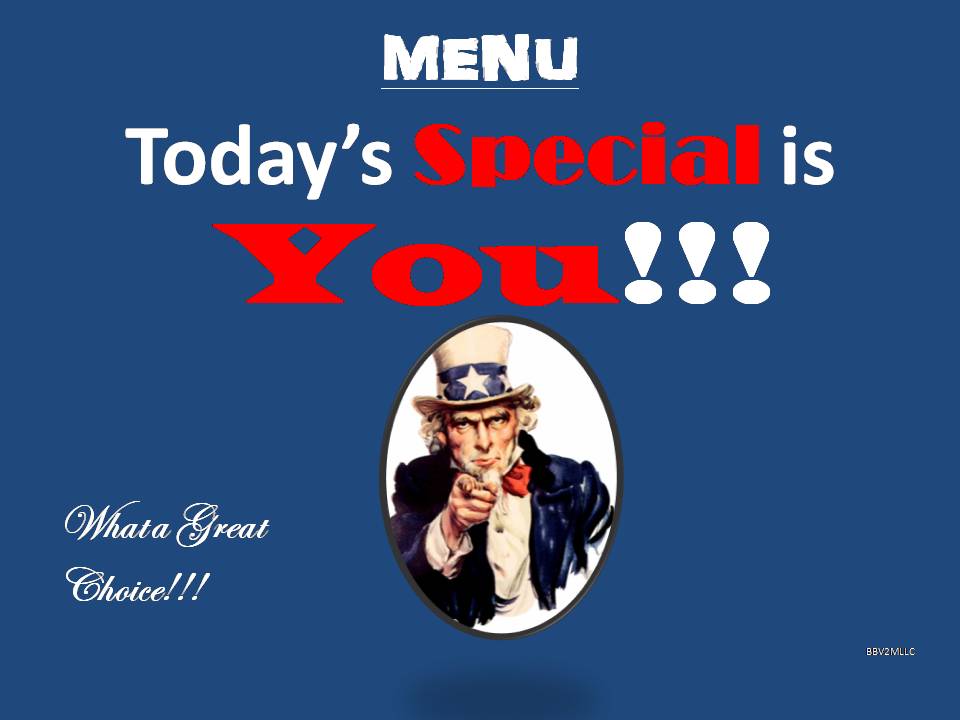 Week 11Each day of the week we want you to explore, engage and pursue your dreams.  Your journal is the place that will allow you to record each day what you are doing.Sunday:____________________________________________________________________________________________________________________________________________________________________________________________________________________________________Monday:___________________________________________________________________________________________________________________________________________________________________________________________________________________________________Tuesday:___________________________________________________________________________________________________________________________________________________________________________________________________________________________________Wednesday:________________________________________________________________________________________________________________________________________________________________________________________________________________________________Thursday:__________________________________________________________________________________________________________________________________________________________________________________________________________________________________Friday:_____________________________________________________________________________________________________________________________________________________________________________________________________________________________________Saturday___________________________________________________________________________________________________________________________________________________________________________________________________________________________________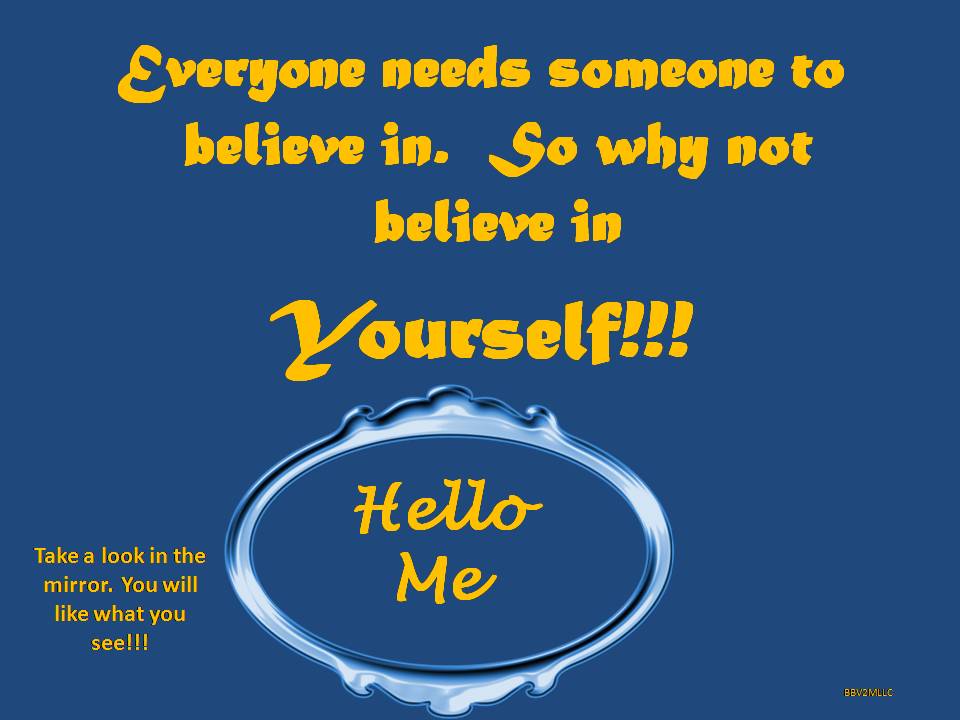 Week 12Each day of the week we want you to explore, engage and pursue your dreams.  Your journal is the place that will allow you to record each day what you are doing.Sunday:____________________________________________________________________________________________________________________________________________________________________________________________________________________________________Monday:___________________________________________________________________________________________________________________________________________________________________________________________________________________________________Tuesday:___________________________________________________________________________________________________________________________________________________________________________________________________________________________________Wednesday:________________________________________________________________________________________________________________________________________________________________________________________________________________________________Thursday:__________________________________________________________________________________________________________________________________________________________________________________________________________________________________Friday:_____________________________________________________________________________________________________________________________________________________________________________________________________________________________________Saturday___________________________________________________________________________________________________________________________________________________________________________________________________________________________________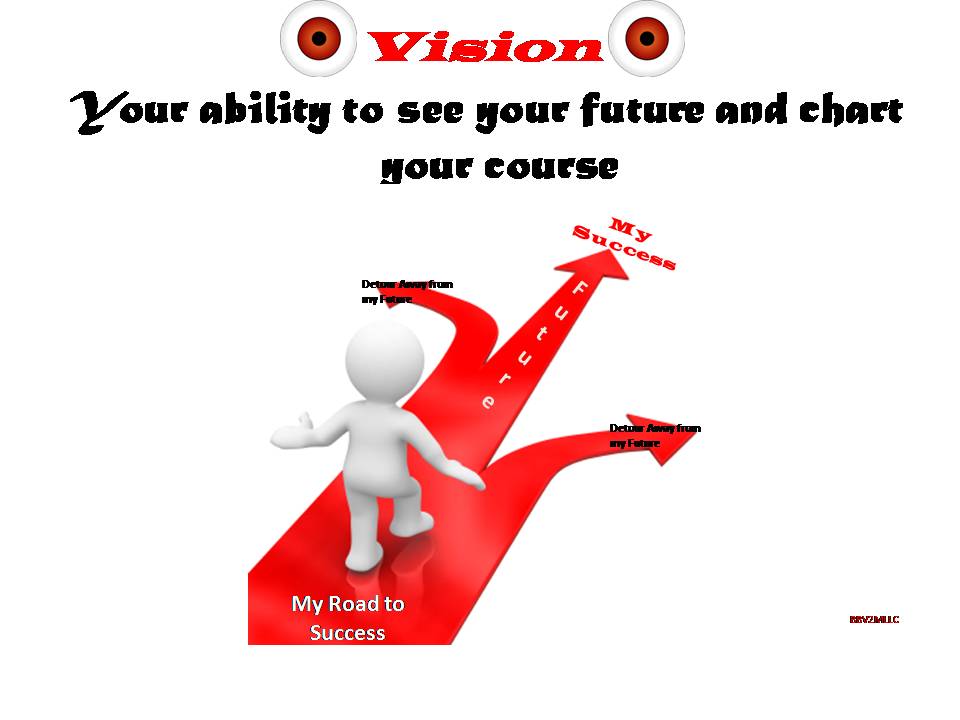 Week 13Each day of the week we want you to explore, engage and pursue your dreams.  Your journal is the place that will allow you to record each day what you are doing.Sunday:____________________________________________________________________________________________________________________________________________________________________________________________________________________________________Monday:___________________________________________________________________________________________________________________________________________________________________________________________________________________________________Tuesday:___________________________________________________________________________________________________________________________________________________________________________________________________________________________________Wednesday:________________________________________________________________________________________________________________________________________________________________________________________________________________________________Thursday:__________________________________________________________________________________________________________________________________________________________________________________________________________________________________Friday:_____________________________________________________________________________________________________________________________________________________________________________________________________________________________________Saturday___________________________________________________________________________________________________________________________________________________________________________________________________________________________________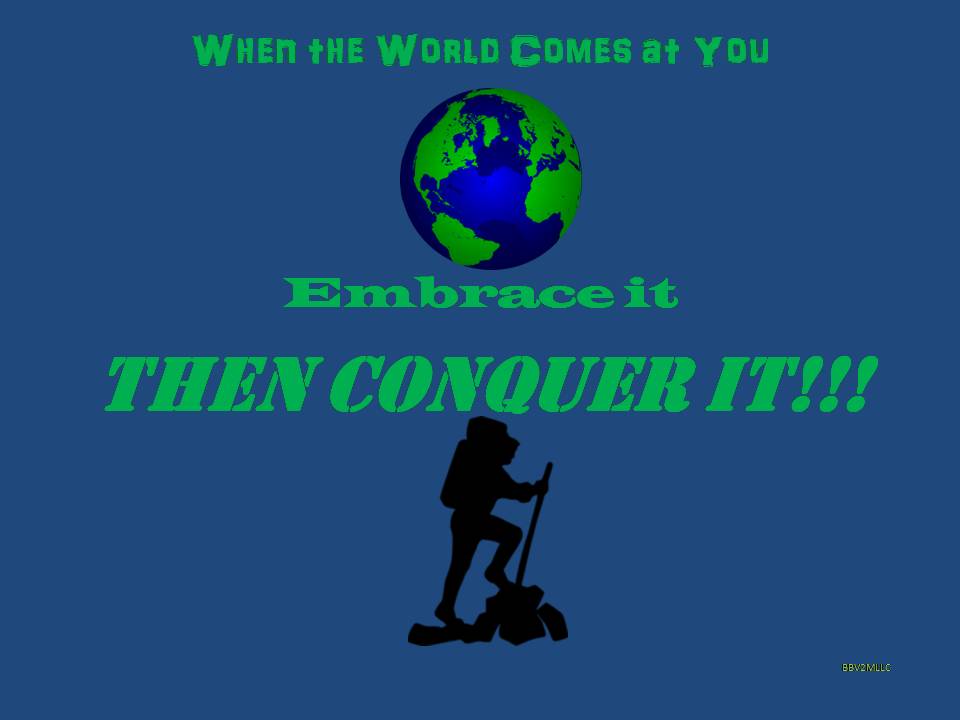 Week 14Each day of the week we want you to explore, engage and pursue your dreams.  Your journal is the place that will allow you to record each day what you are doing.Sunday:____________________________________________________________________________________________________________________________________________________________________________________________________________________________________Monday:___________________________________________________________________________________________________________________________________________________________________________________________________________________________________Tuesday:___________________________________________________________________________________________________________________________________________________________________________________________________________________________________Wednesday:________________________________________________________________________________________________________________________________________________________________________________________________________________________________Thursday:__________________________________________________________________________________________________________________________________________________________________________________________________________________________________Friday:_____________________________________________________________________________________________________________________________________________________________________________________________________________________________________Saturday___________________________________________________________________________________________________________________________________________________________________________________________________________________________________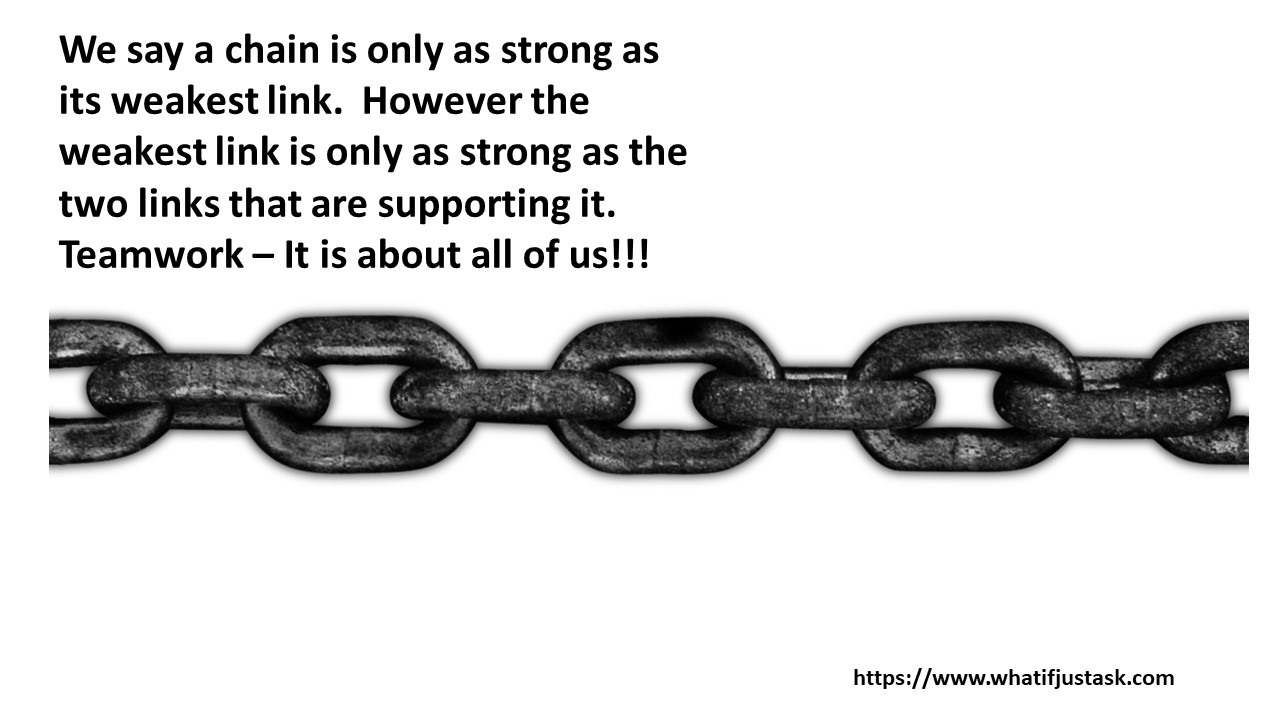 Week 15Each day of the week we want you to explore, engage and pursue your dreams.  Your journal is the place that will allow you to record each day what you are doing.Sunday:____________________________________________________________________________________________________________________________________________________________________________________________________________________________________Monday:___________________________________________________________________________________________________________________________________________________________________________________________________________________________________Tuesday:___________________________________________________________________________________________________________________________________________________________________________________________________________________________________Wednesday:________________________________________________________________________________________________________________________________________________________________________________________________________________________________Thursday:__________________________________________________________________________________________________________________________________________________________________________________________________________________________________Friday:_____________________________________________________________________________________________________________________________________________________________________________________________________________________________________Saturday___________________________________________________________________________________________________________________________________________________________________________________________________________________________________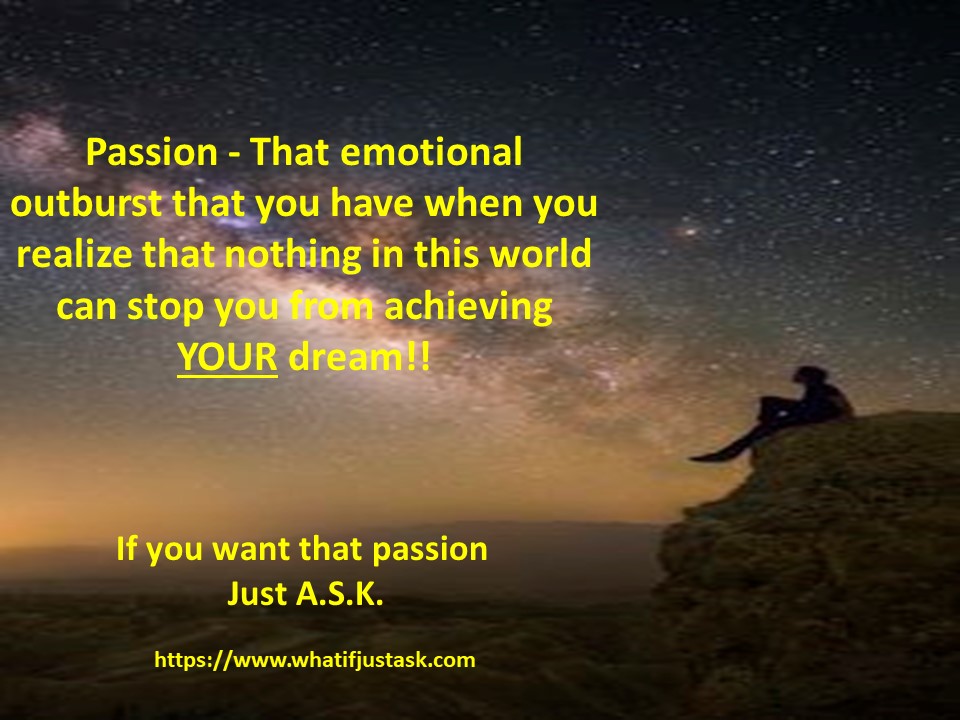 Week 16Each day of the week we want you to explore, engage and pursue your dreams.  Your journal is the place that will allow you to record each day what you are doing.Sunday:____________________________________________________________________________________________________________________________________________________________________________________________________________________________________Monday:___________________________________________________________________________________________________________________________________________________________________________________________________________________________________Tuesday:___________________________________________________________________________________________________________________________________________________________________________________________________________________________________Wednesday:________________________________________________________________________________________________________________________________________________________________________________________________________________________________Thursday:__________________________________________________________________________________________________________________________________________________________________________________________________________________________________Friday:_____________________________________________________________________________________________________________________________________________________________________________________________________________________________________Saturday___________________________________________________________________________________________________________________________________________________________________________________________________________________________________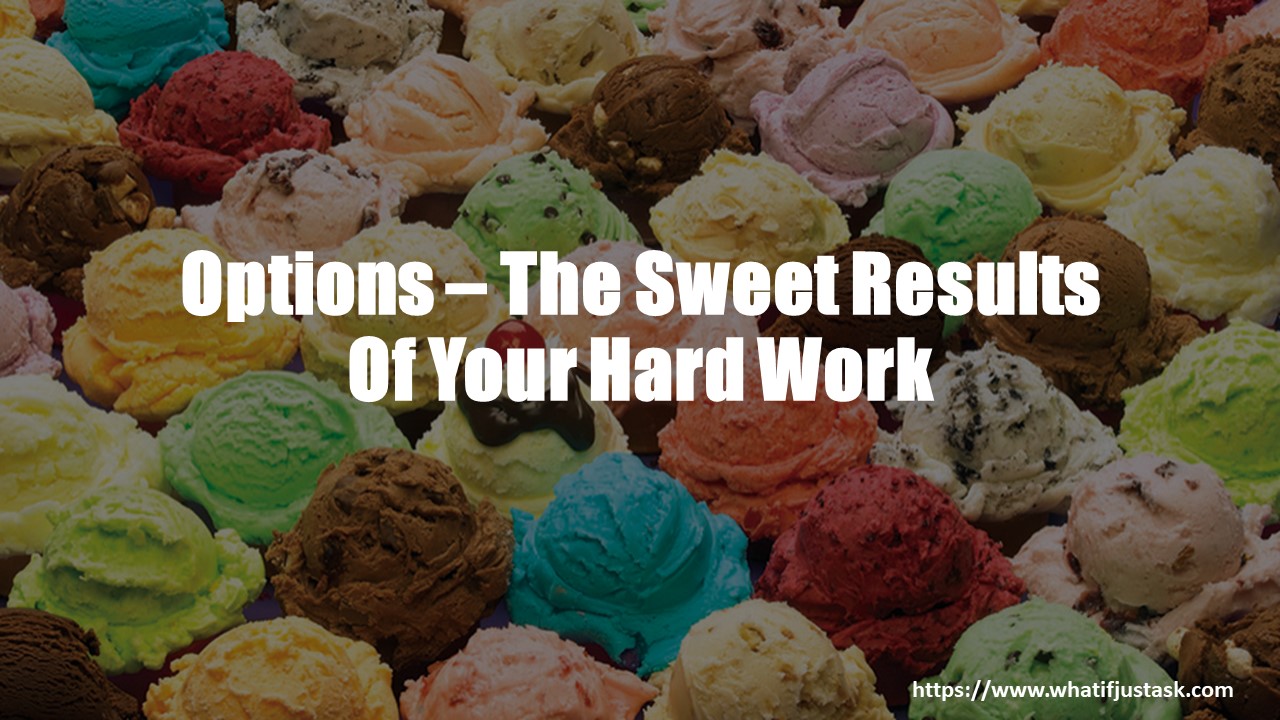 Week 17Each day of the week we want you to explore, engage and pursue your dreams.  Your journal is the place that will allow you to record each day what you are doing.Sunday:____________________________________________________________________________________________________________________________________________________________________________________________________________________________________Monday:___________________________________________________________________________________________________________________________________________________________________________________________________________________________________Tuesday:___________________________________________________________________________________________________________________________________________________________________________________________________________________________________Wednesday:________________________________________________________________________________________________________________________________________________________________________________________________________________________________Thursday:__________________________________________________________________________________________________________________________________________________________________________________________________________________________________Friday:_____________________________________________________________________________________________________________________________________________________________________________________________________________________________________Saturday___________________________________________________________________________________________________________________________________________________________________________________________________________________________________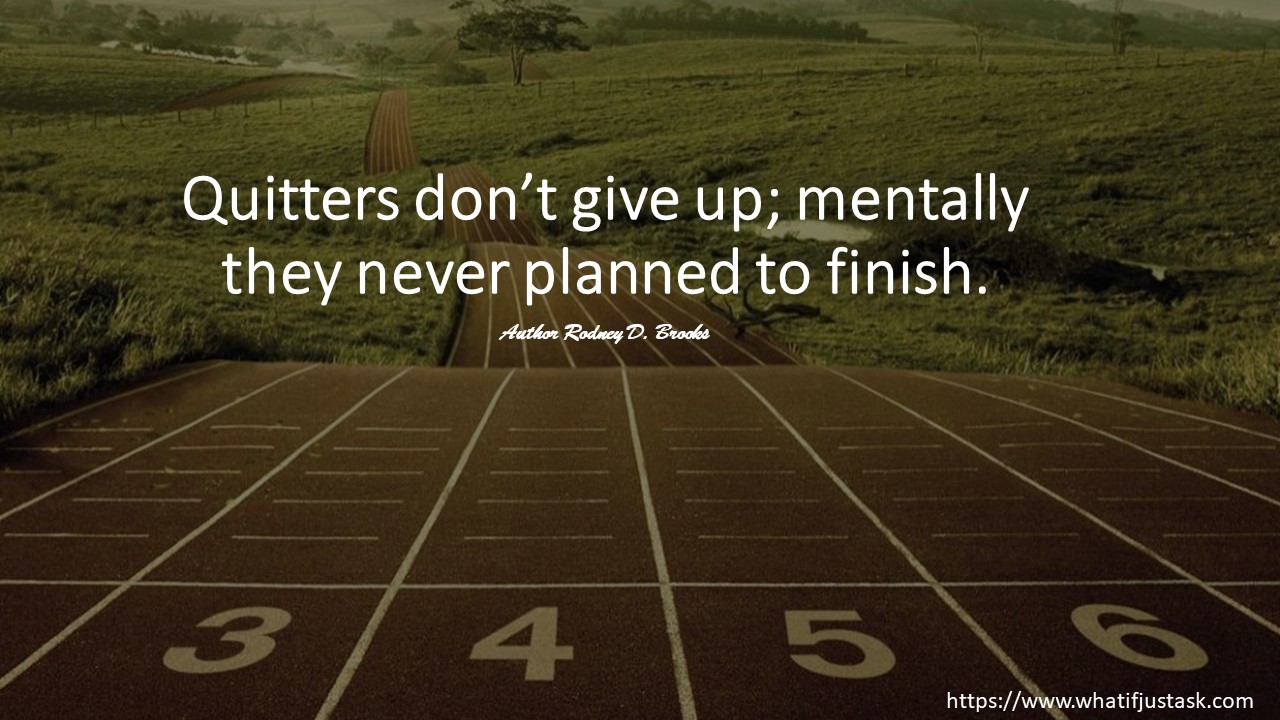  Week 18Each day of the week we want you to explore, engage and pursue your dreams.  Your journal is the place that will allow you to record each day what you are doing.Sunday:____________________________________________________________________________________________________________________________________________________________________________________________________________________________________Monday:___________________________________________________________________________________________________________________________________________________________________________________________________________________________________Tuesday:___________________________________________________________________________________________________________________________________________________________________________________________________________________________________Wednesday:________________________________________________________________________________________________________________________________________________________________________________________________________________________________Thursday:__________________________________________________________________________________________________________________________________________________________________________________________________________________________________Friday:_____________________________________________________________________________________________________________________________________________________________________________________________________________________________________Saturday___________________________________________________________________________________________________________________________________________________________________________________________________________________________________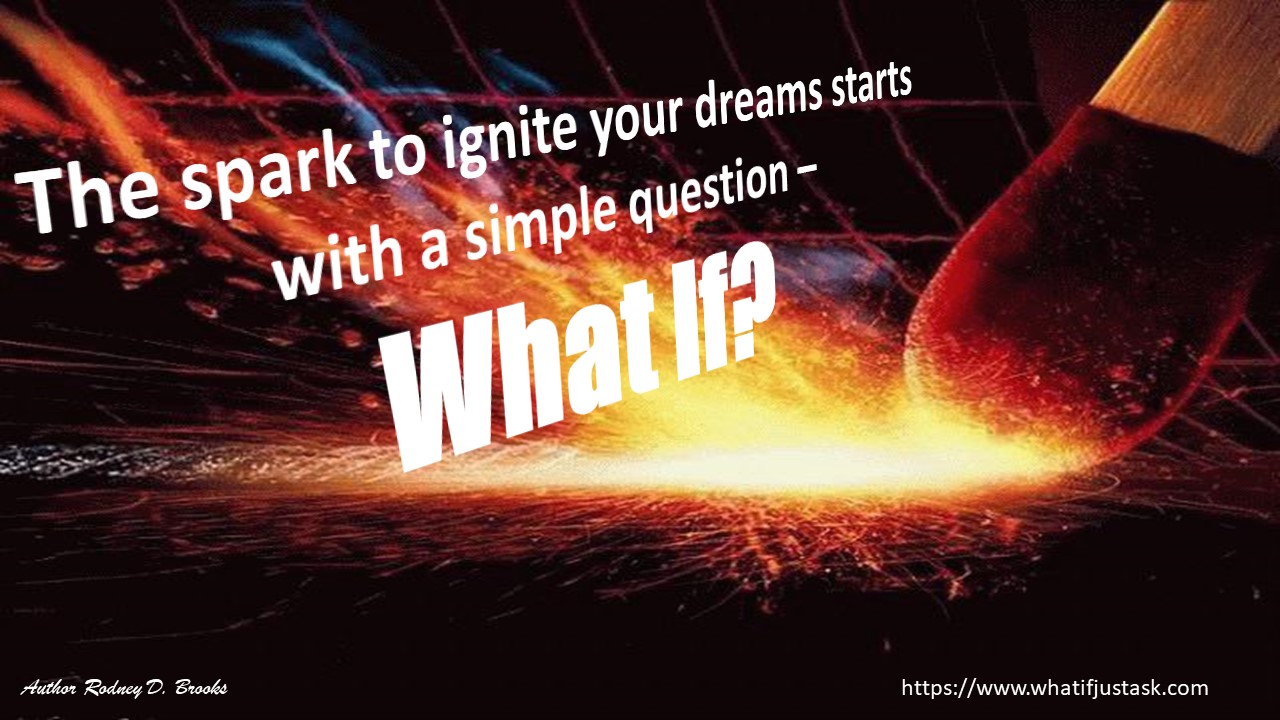 Week 19Each day of the week we want you to explore, engage and pursue your dreams.  Your journal is the place that will allow you to record each day what you are doing.Sunday:____________________________________________________________________________________________________________________________________________________________________________________________________________________________________Monday:___________________________________________________________________________________________________________________________________________________________________________________________________________________________________Tuesday:___________________________________________________________________________________________________________________________________________________________________________________________________________________________________Wednesday:________________________________________________________________________________________________________________________________________________________________________________________________________________________________Thursday:__________________________________________________________________________________________________________________________________________________________________________________________________________________________________Friday:_____________________________________________________________________________________________________________________________________________________________________________________________________________________________________Saturday___________________________________________________________________________________________________________________________________________________________________________________________________________________________________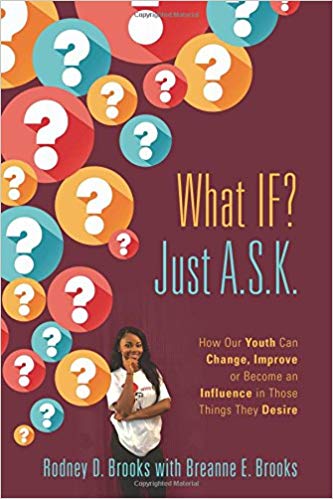 Week 20Each day of the week we want you to explore, engage and pursue your dreams.  Your journal is the place that will allow you to record each day what you are doing.Sunday:____________________________________________________________________________________________________________________________________________________________________________________________________________________________________Monday:___________________________________________________________________________________________________________________________________________________________________________________________________________________________________Tuesday:___________________________________________________________________________________________________________________________________________________________________________________________________________________________________Wednesday:________________________________________________________________________________________________________________________________________________________________________________________________________________________________Thursday:__________________________________________________________________________________________________________________________________________________________________________________________________________________________________Friday:_____________________________________________________________________________________________________________________________________________________________________________________________________________________________________Saturday___________________________________________________________________________________________________________________________________________________________________________________________________________________________________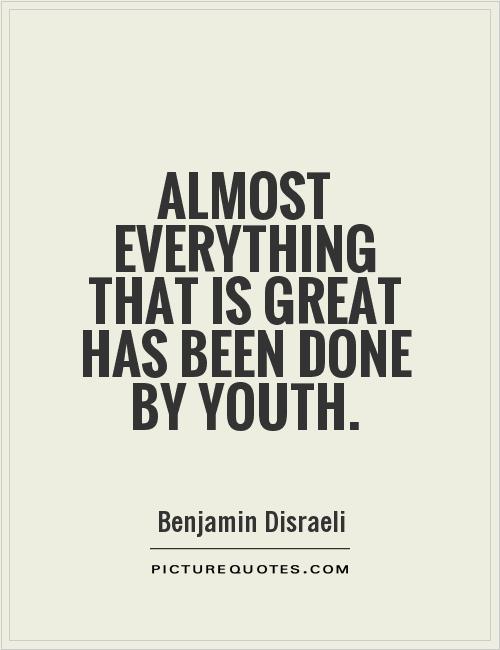 Week 21Each day of the week we want you to explore, engage and pursue your dreams.  Your journal is the place that will allow you to record each day what you are doing.Sunday:____________________________________________________________________________________________________________________________________________________________________________________________________________________________________Monday:___________________________________________________________________________________________________________________________________________________________________________________________________________________________________Tuesday:___________________________________________________________________________________________________________________________________________________________________________________________________________________________________Wednesday:________________________________________________________________________________________________________________________________________________________________________________________________________________________________Thursday:__________________________________________________________________________________________________________________________________________________________________________________________________________________________________Friday:_____________________________________________________________________________________________________________________________________________________________________________________________________________________________________Saturday___________________________________________________________________________________________________________________________________________________________________________________________________________________________________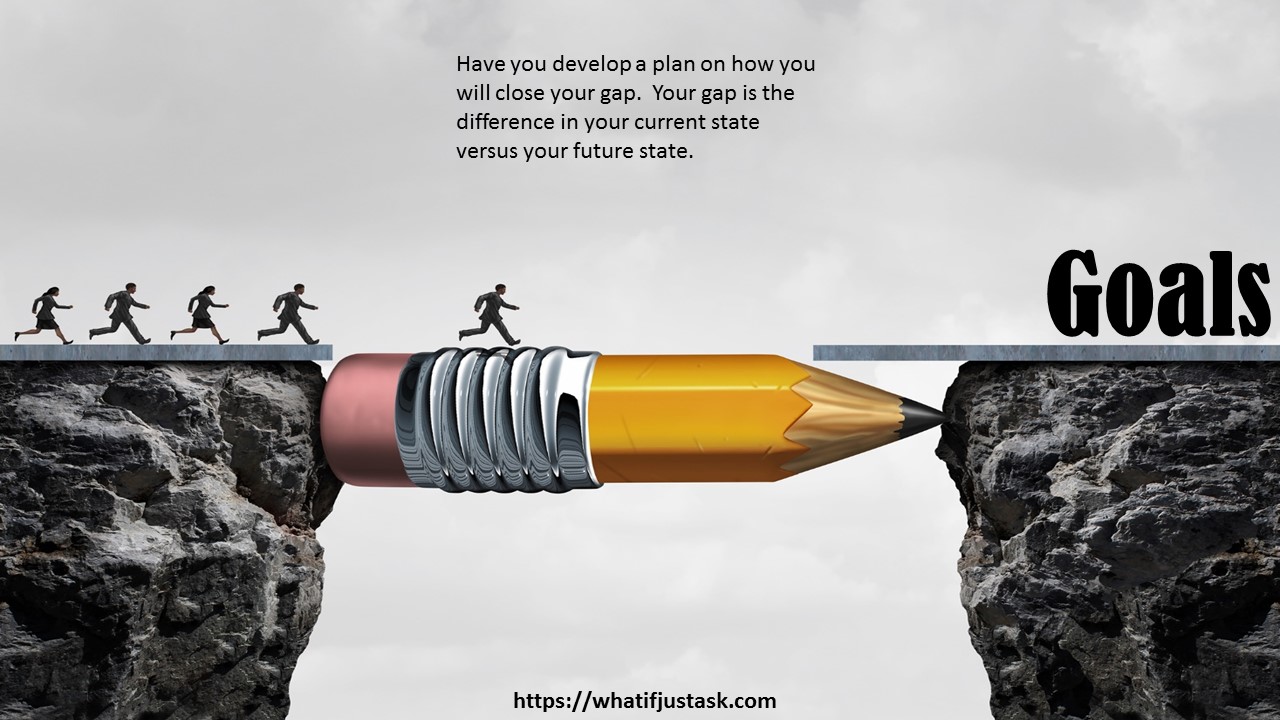 Week 22Each day of the week we want you to explore, engage and pursue your dreams.  Your journal is the place that will allow you to record each day what you are doing.Sunday:____________________________________________________________________________________________________________________________________________________________________________________________________________________________________Monday:___________________________________________________________________________________________________________________________________________________________________________________________________________________________________Tuesday:___________________________________________________________________________________________________________________________________________________________________________________________________________________________________Wednesday:________________________________________________________________________________________________________________________________________________________________________________________________________________________________Thursday:__________________________________________________________________________________________________________________________________________________________________________________________________________________________________Friday:_____________________________________________________________________________________________________________________________________________________________________________________________________________________________________Saturday___________________________________________________________________________________________________________________________________________________________________________________________________________________________________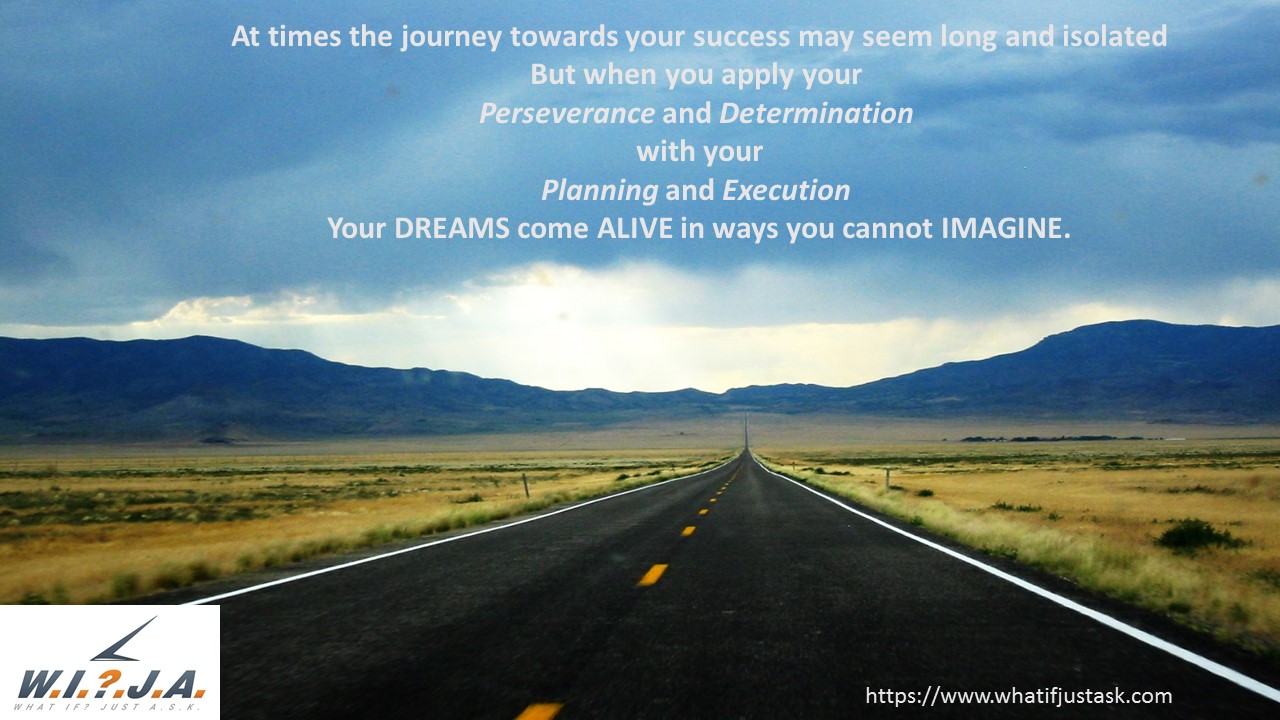 Week 23Each day of the week we want you to explore, engage and pursue your dreams.  Your journal is the place that will allow you to record each day what you are doing.Sunday:____________________________________________________________________________________________________________________________________________________________________________________________________________________________________Monday:___________________________________________________________________________________________________________________________________________________________________________________________________________________________________Tuesday:___________________________________________________________________________________________________________________________________________________________________________________________________________________________________Wednesday:________________________________________________________________________________________________________________________________________________________________________________________________________________________________Thursday:__________________________________________________________________________________________________________________________________________________________________________________________________________________________________Friday:_____________________________________________________________________________________________________________________________________________________________________________________________________________________________________Saturday___________________________________________________________________________________________________________________________________________________________________________________________________________________________________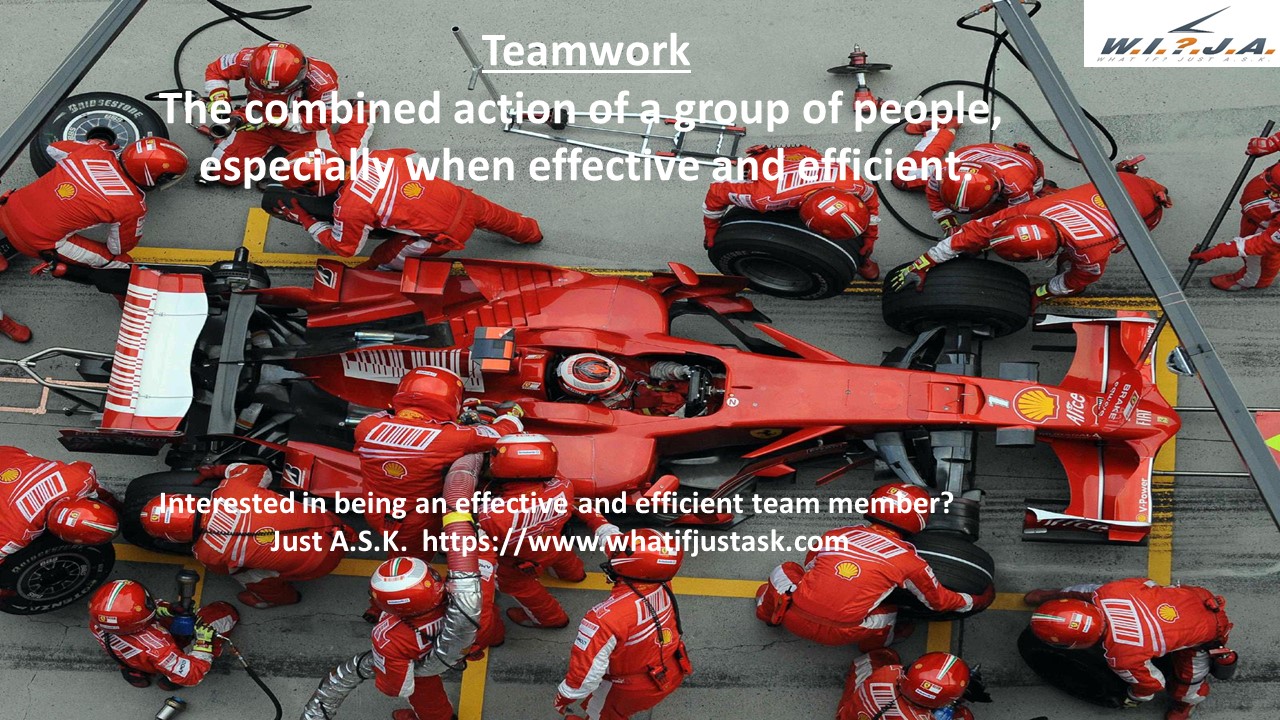 Week 24Each day of the week we want you to explore, engage and pursue your dreams.  Your journal is the place that will allow you to record each day what you are doing.Sunday:____________________________________________________________________________________________________________________________________________________________________________________________________________________________________Monday:___________________________________________________________________________________________________________________________________________________________________________________________________________________________________Tuesday:___________________________________________________________________________________________________________________________________________________________________________________________________________________________________Wednesday:________________________________________________________________________________________________________________________________________________________________________________________________________________________________Thursday:__________________________________________________________________________________________________________________________________________________________________________________________________________________________________Friday:_____________________________________________________________________________________________________________________________________________________________________________________________________________________________________Saturday___________________________________________________________________________________________________________________________________________________________________________________________________________________________________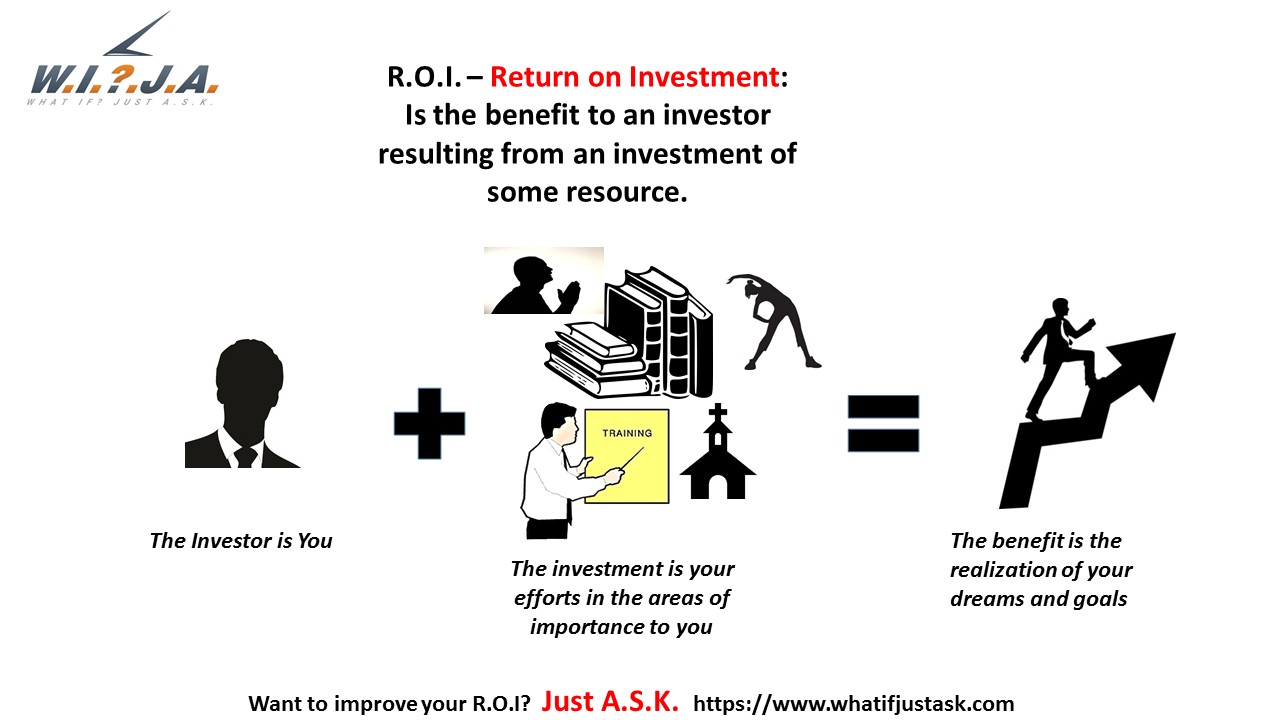 Week 25Each day of the week we want you to explore, engage and pursue your dreams.  Your journal is the place that will allow you to record each day what you are doing.Sunday:____________________________________________________________________________________________________________________________________________________________________________________________________________________________________Monday:___________________________________________________________________________________________________________________________________________________________________________________________________________________________________Tuesday:___________________________________________________________________________________________________________________________________________________________________________________________________________________________________Wednesday:________________________________________________________________________________________________________________________________________________________________________________________________________________________________Thursday:__________________________________________________________________________________________________________________________________________________________________________________________________________________________________Friday:_____________________________________________________________________________________________________________________________________________________________________________________________________________________________________Saturday___________________________________________________________________________________________________________________________________________________________________________________________________________________________________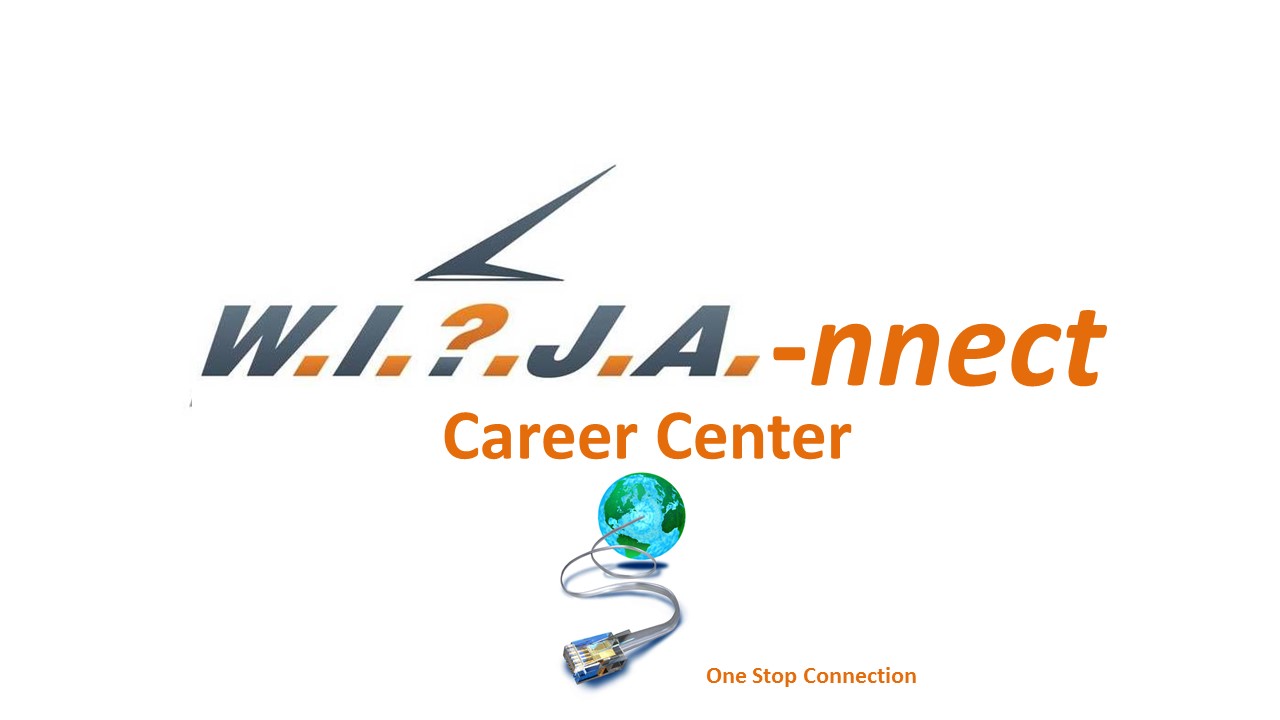 Week 26Each day of the week we want you to explore, engage and pursue your dreams.  Your journal is the place that will allow you to record each day what you are doing.Sunday:____________________________________________________________________________________________________________________________________________________________________________________________________________________________________Monday:___________________________________________________________________________________________________________________________________________________________________________________________________________________________________Tuesday:___________________________________________________________________________________________________________________________________________________________________________________________________________________________________Wednesday:________________________________________________________________________________________________________________________________________________________________________________________________________________________________Thursday:__________________________________________________________________________________________________________________________________________________________________________________________________________________________________Friday:_____________________________________________________________________________________________________________________________________________________________________________________________________________________________________Saturday___________________________________________________________________________________________________________________________________________________________________________________________________________________________________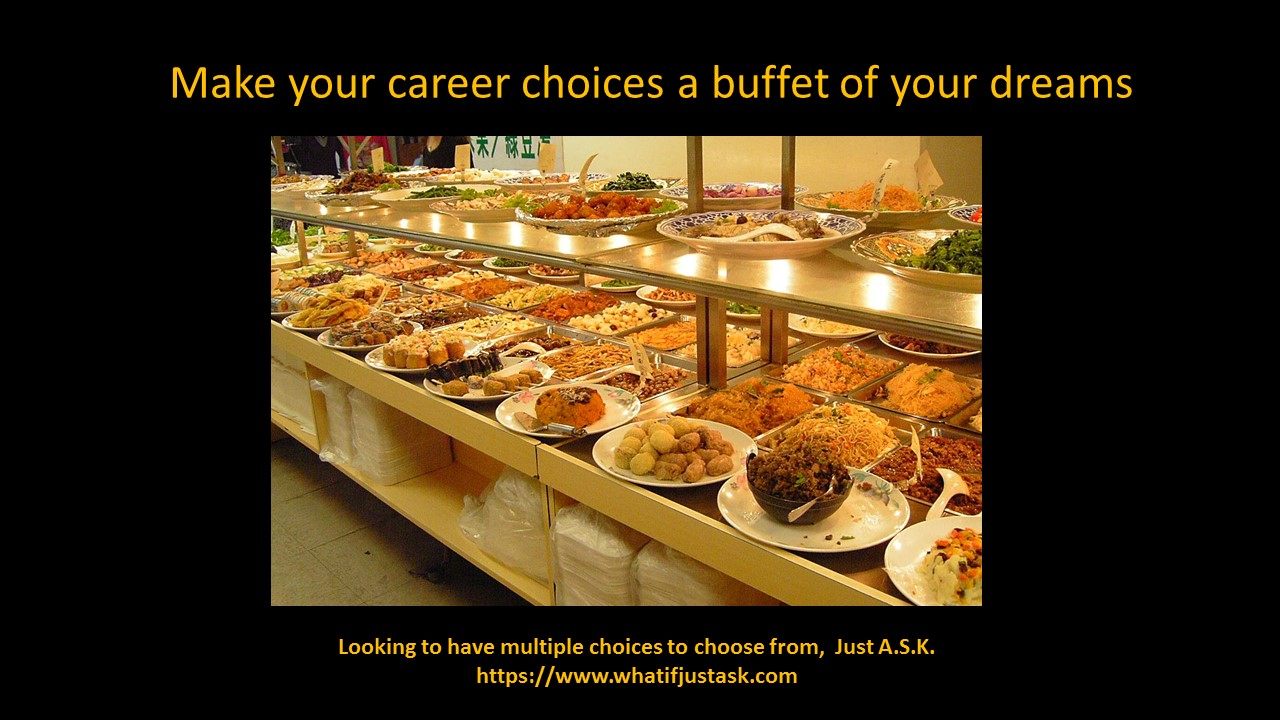 Week 27Each day of the week we want you to explore, engage and pursue your dreams.  Your journal is the place that will allow you to record each day what you are doing.Sunday:____________________________________________________________________________________________________________________________________________________________________________________________________________________________________Monday:___________________________________________________________________________________________________________________________________________________________________________________________________________________________________Tuesday:___________________________________________________________________________________________________________________________________________________________________________________________________________________________________Wednesday:________________________________________________________________________________________________________________________________________________________________________________________________________________________________Thursday:__________________________________________________________________________________________________________________________________________________________________________________________________________________________________Friday:_____________________________________________________________________________________________________________________________________________________________________________________________________________________________________Saturday___________________________________________________________________________________________________________________________________________________________________________________________________________________________________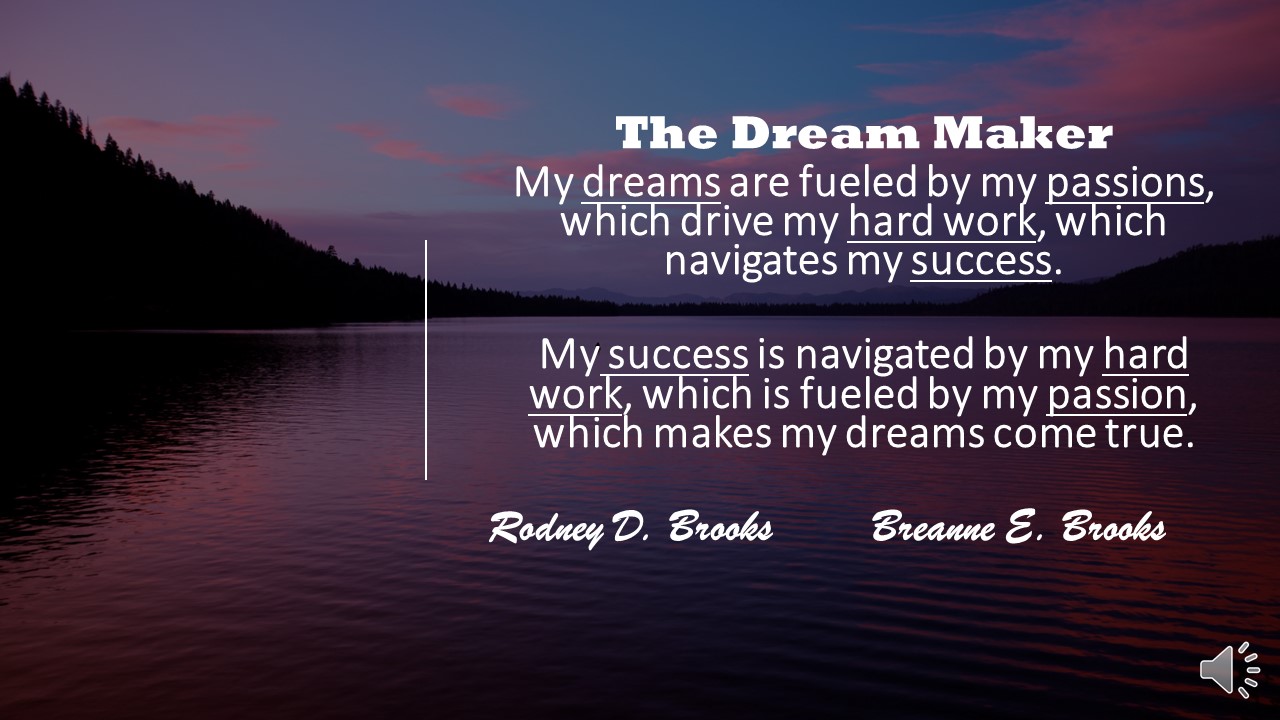 Week 28Each day of the week we want you to explore, engage and pursue your dreams.  Your journal is the place that will allow you to record each day what you are doing.Sunday:____________________________________________________________________________________________________________________________________________________________________________________________________________________________________Monday:___________________________________________________________________________________________________________________________________________________________________________________________________________________________________Tuesday:___________________________________________________________________________________________________________________________________________________________________________________________________________________________________Wednesday:________________________________________________________________________________________________________________________________________________________________________________________________________________________________Thursday:__________________________________________________________________________________________________________________________________________________________________________________________________________________________________Friday:_____________________________________________________________________________________________________________________________________________________________________________________________________________________________________Saturday___________________________________________________________________________________________________________________________________________________________________________________________________________________________________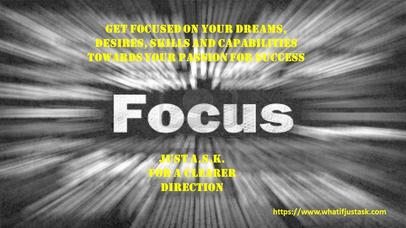 Week 29Each day of the week we want you to explore, engage and pursue your dreams.  Your journal is the place that will allow you to record each day what you are doing.Sunday:____________________________________________________________________________________________________________________________________________________________________________________________________________________________________Monday:___________________________________________________________________________________________________________________________________________________________________________________________________________________________________Tuesday:___________________________________________________________________________________________________________________________________________________________________________________________________________________________________Wednesday:________________________________________________________________________________________________________________________________________________________________________________________________________________________________Thursday:__________________________________________________________________________________________________________________________________________________________________________________________________________________________________Friday:_____________________________________________________________________________________________________________________________________________________________________________________________________________________________________Saturday___________________________________________________________________________________________________________________________________________________________________________________________________________________________________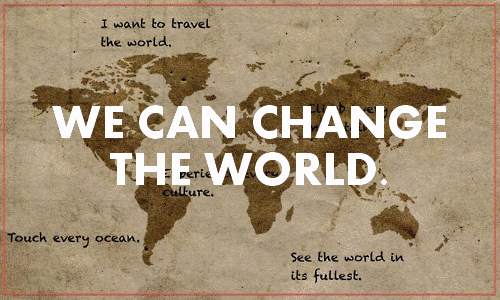 Week 30Each day of the week we want you to explore, engage and pursue your dreams.  Your journal is the place that will allow you to record each day what you are doing.Sunday:____________________________________________________________________________________________________________________________________________________________________________________________________________________________________Monday:___________________________________________________________________________________________________________________________________________________________________________________________________________________________________Tuesday:___________________________________________________________________________________________________________________________________________________________________________________________________________________________________Wednesday:________________________________________________________________________________________________________________________________________________________________________________________________________________________________Thursday:__________________________________________________________________________________________________________________________________________________________________________________________________________________________________Friday:_____________________________________________________________________________________________________________________________________________________________________________________________________________________________________Saturday___________________________________________________________________________________________________________________________________________________________________________________________________________________________________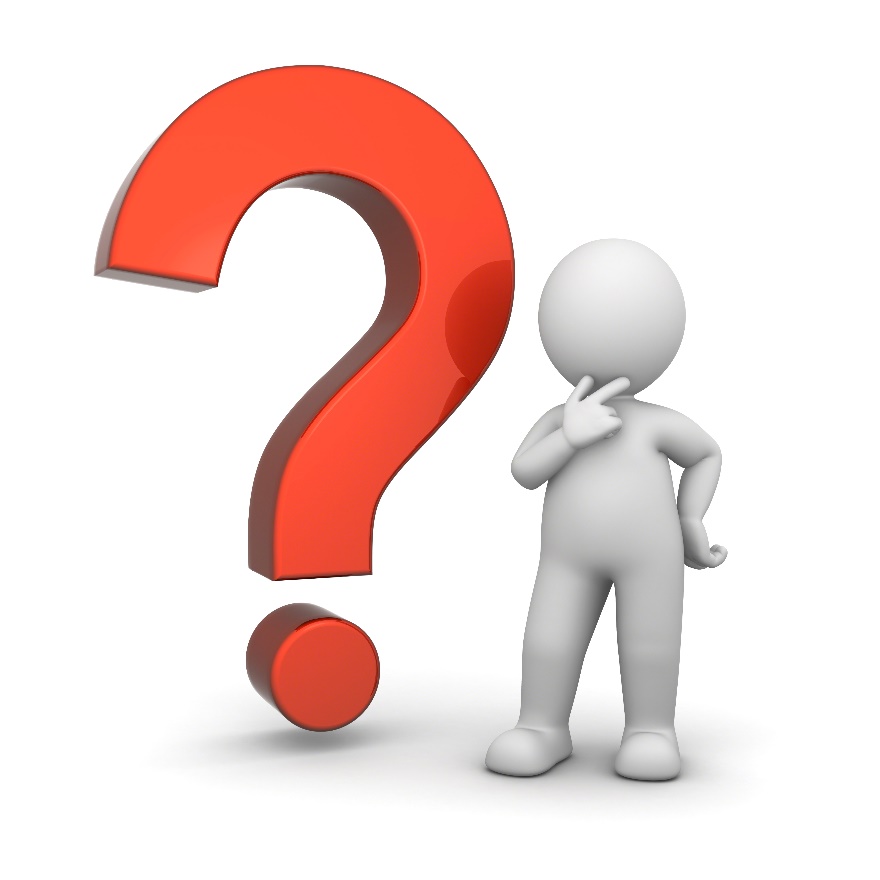 Week 31Each day of the week we want you to explore, engage and pursue your dreams.  Your journal is the place that will allow you to record each day what you are doing.Sunday:____________________________________________________________________________________________________________________________________________________________________________________________________________________________________Monday:___________________________________________________________________________________________________________________________________________________________________________________________________________________________________Tuesday:___________________________________________________________________________________________________________________________________________________________________________________________________________________________________Wednesday:________________________________________________________________________________________________________________________________________________________________________________________________________________________________Thursday:__________________________________________________________________________________________________________________________________________________________________________________________________________________________________Friday:_____________________________________________________________________________________________________________________________________________________________________________________________________________________________________Saturday___________________________________________________________________________________________________________________________________________________________________________________________________________________________________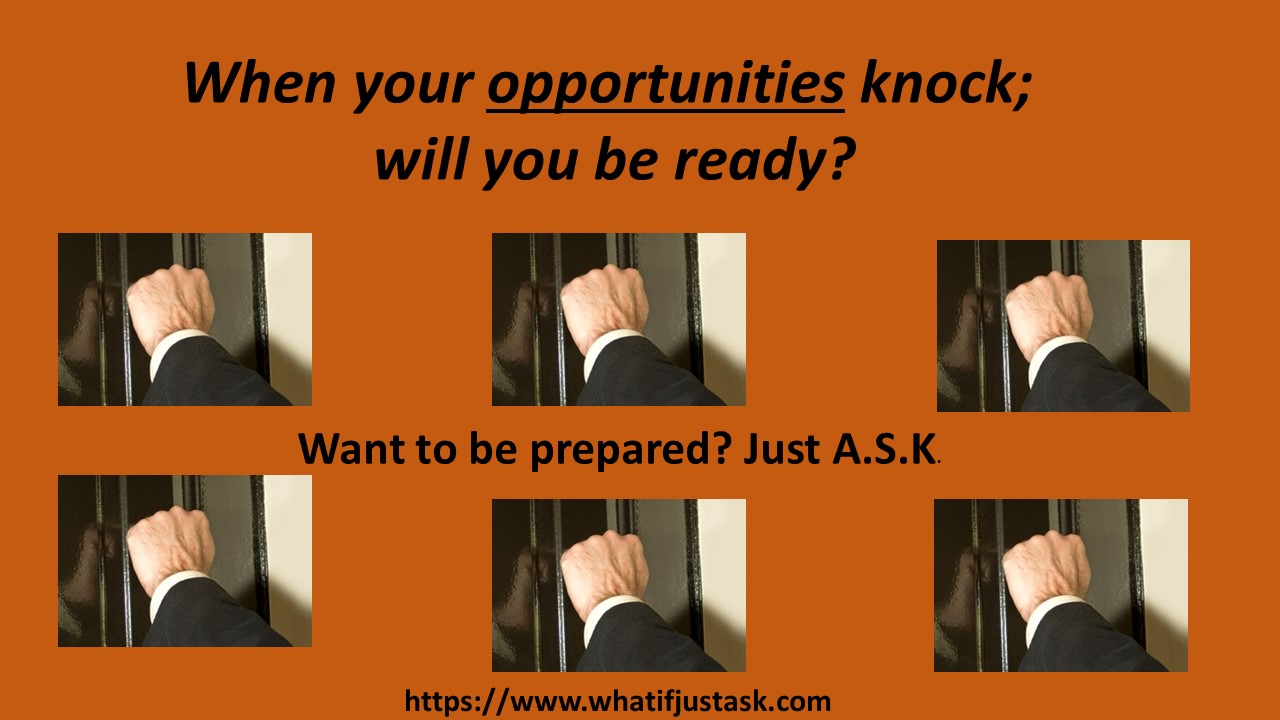 Week 32Each day of the week we want you to explore, engage and pursue your dreams.  Your journal is the place that will allow you to record each day what you are doing.Sunday:____________________________________________________________________________________________________________________________________________________________________________________________________________________________________Monday:___________________________________________________________________________________________________________________________________________________________________________________________________________________________________Tuesday:___________________________________________________________________________________________________________________________________________________________________________________________________________________________________Wednesday:________________________________________________________________________________________________________________________________________________________________________________________________________________________________Thursday:__________________________________________________________________________________________________________________________________________________________________________________________________________________________________Friday:_____________________________________________________________________________________________________________________________________________________________________________________________________________________________________Saturday___________________________________________________________________________________________________________________________________________________________________________________________________________________________________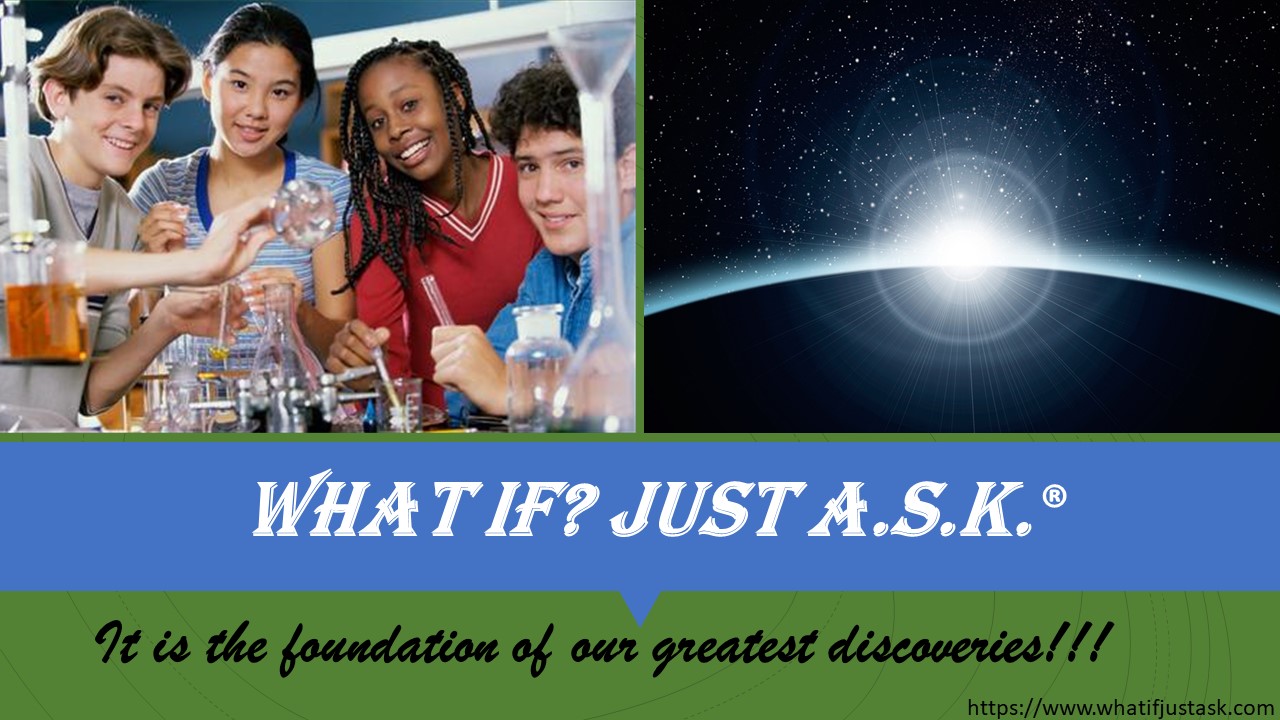 Week 33Each day of the week we want you to explore, engage and pursue your dreams.  Your journal is the place that will allow you to record each day what you are doing.Sunday:____________________________________________________________________________________________________________________________________________________________________________________________________________________________________Monday:___________________________________________________________________________________________________________________________________________________________________________________________________________________________________Tuesday:___________________________________________________________________________________________________________________________________________________________________________________________________________________________________Wednesday:________________________________________________________________________________________________________________________________________________________________________________________________________________________________Thursday:__________________________________________________________________________________________________________________________________________________________________________________________________________________________________Friday:_____________________________________________________________________________________________________________________________________________________________________________________________________________________________________Saturday___________________________________________________________________________________________________________________________________________________________________________________________________________________________________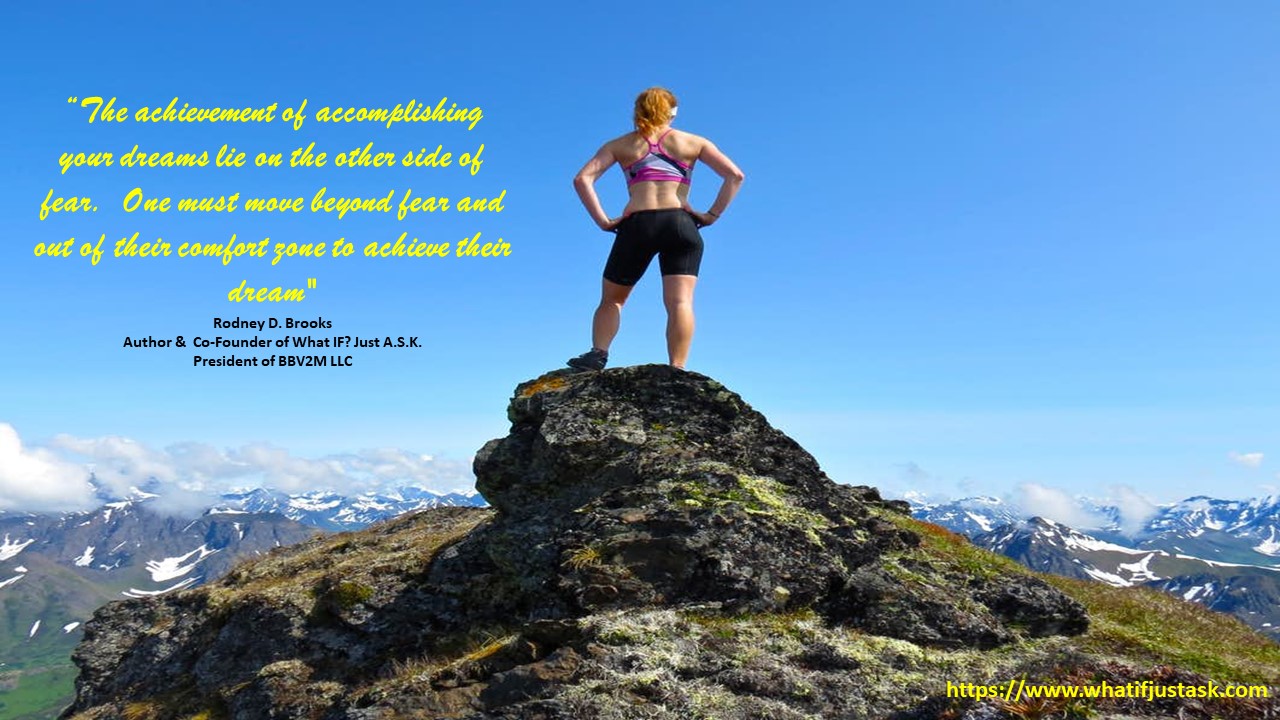 Week 34Each day of the week we want you to explore, engage and pursue your dreams.  Your journal is the place that will allow you to record each day what you are doing.Sunday:____________________________________________________________________________________________________________________________________________________________________________________________________________________________________Monday:___________________________________________________________________________________________________________________________________________________________________________________________________________________________________Tuesday:___________________________________________________________________________________________________________________________________________________________________________________________________________________________________Wednesday:________________________________________________________________________________________________________________________________________________________________________________________________________________________________Thursday:__________________________________________________________________________________________________________________________________________________________________________________________________________________________________Friday:_____________________________________________________________________________________________________________________________________________________________________________________________________________________________________Saturday___________________________________________________________________________________________________________________________________________________________________________________________________________________________________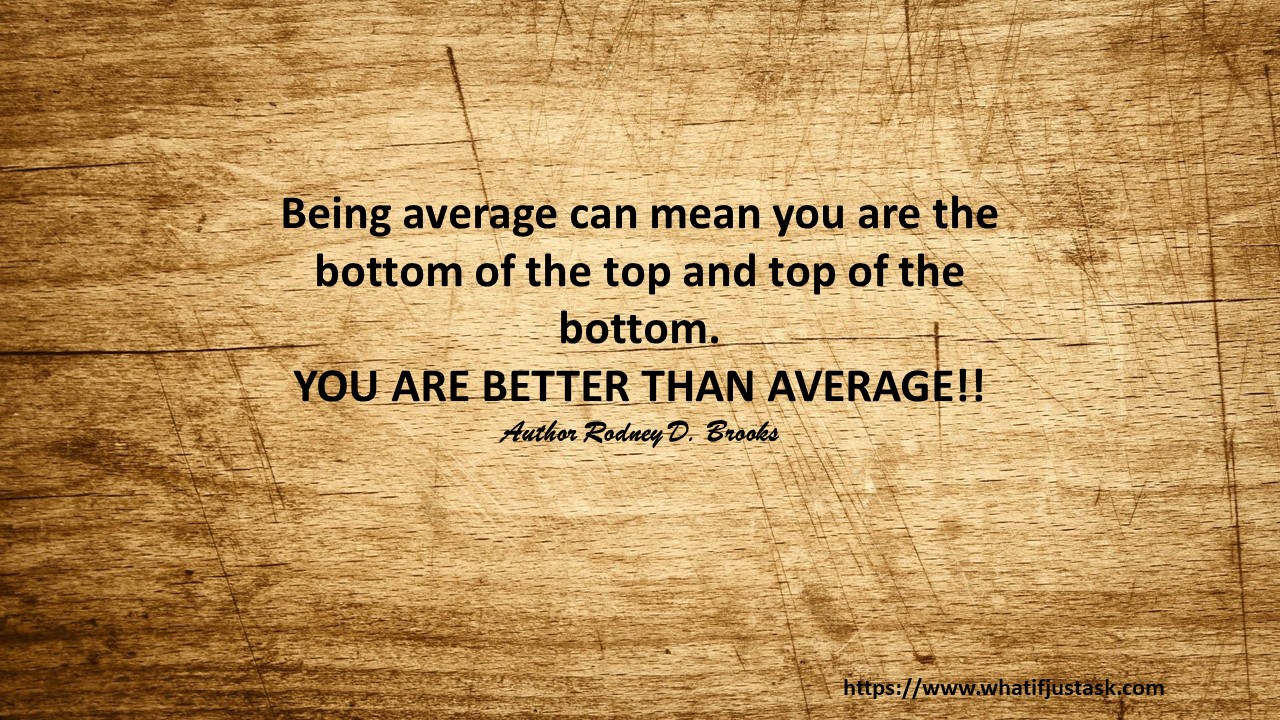 Week 35Each day of the week we want you to explore, engage and pursue your dreams.  Your journal is the place that will allow you to record each day what you are doing.Sunday:____________________________________________________________________________________________________________________________________________________________________________________________________________________________________Monday:___________________________________________________________________________________________________________________________________________________________________________________________________________________________________Tuesday:___________________________________________________________________________________________________________________________________________________________________________________________________________________________________Wednesday:________________________________________________________________________________________________________________________________________________________________________________________________________________________________Thursday:__________________________________________________________________________________________________________________________________________________________________________________________________________________________________Friday:_____________________________________________________________________________________________________________________________________________________________________________________________________________________________________Saturday___________________________________________________________________________________________________________________________________________________________________________________________________________________________________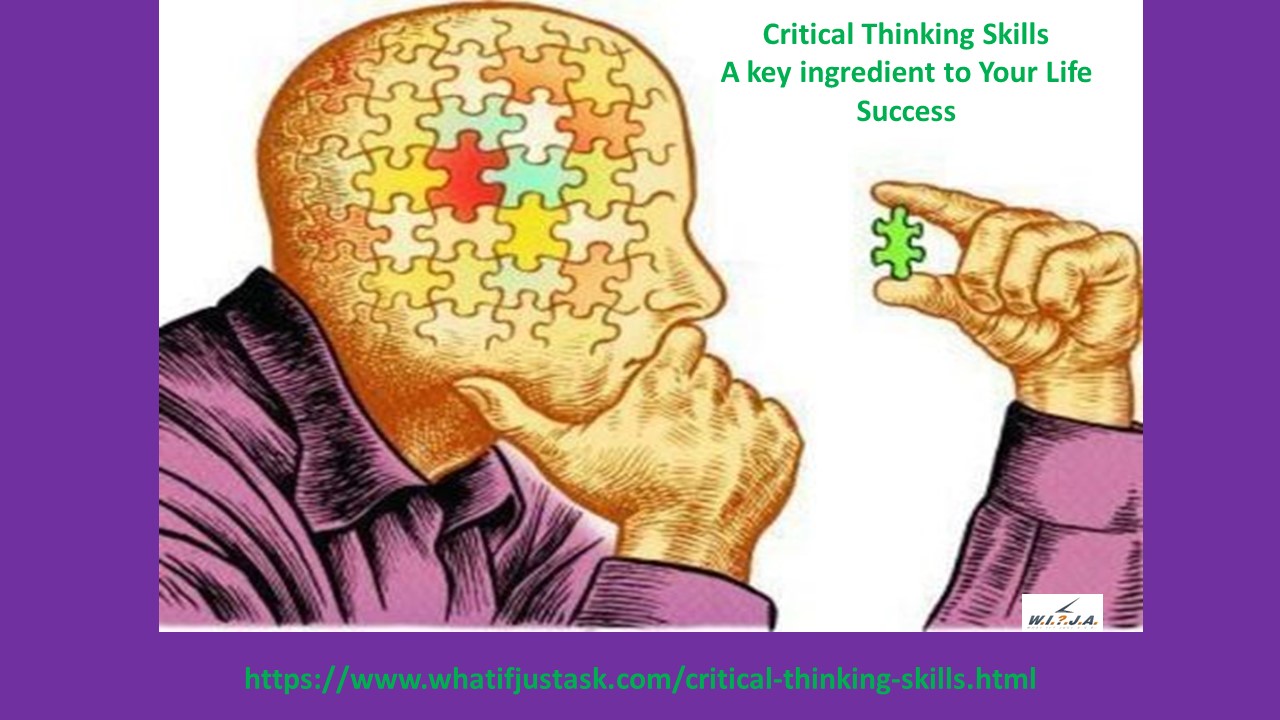 Week 36Each day of the week we want you to explore, engage and pursue your dreams.  Your journal is the place that will allow you to record each day what you are doing.Sunday:____________________________________________________________________________________________________________________________________________________________________________________________________________________________________Monday:___________________________________________________________________________________________________________________________________________________________________________________________________________________________________Tuesday:___________________________________________________________________________________________________________________________________________________________________________________________________________________________________Wednesday:________________________________________________________________________________________________________________________________________________________________________________________________________________________________Thursday:__________________________________________________________________________________________________________________________________________________________________________________________________________________________________Friday:_____________________________________________________________________________________________________________________________________________________________________________________________________________________________________Saturday___________________________________________________________________________________________________________________________________________________________________________________________________________________________________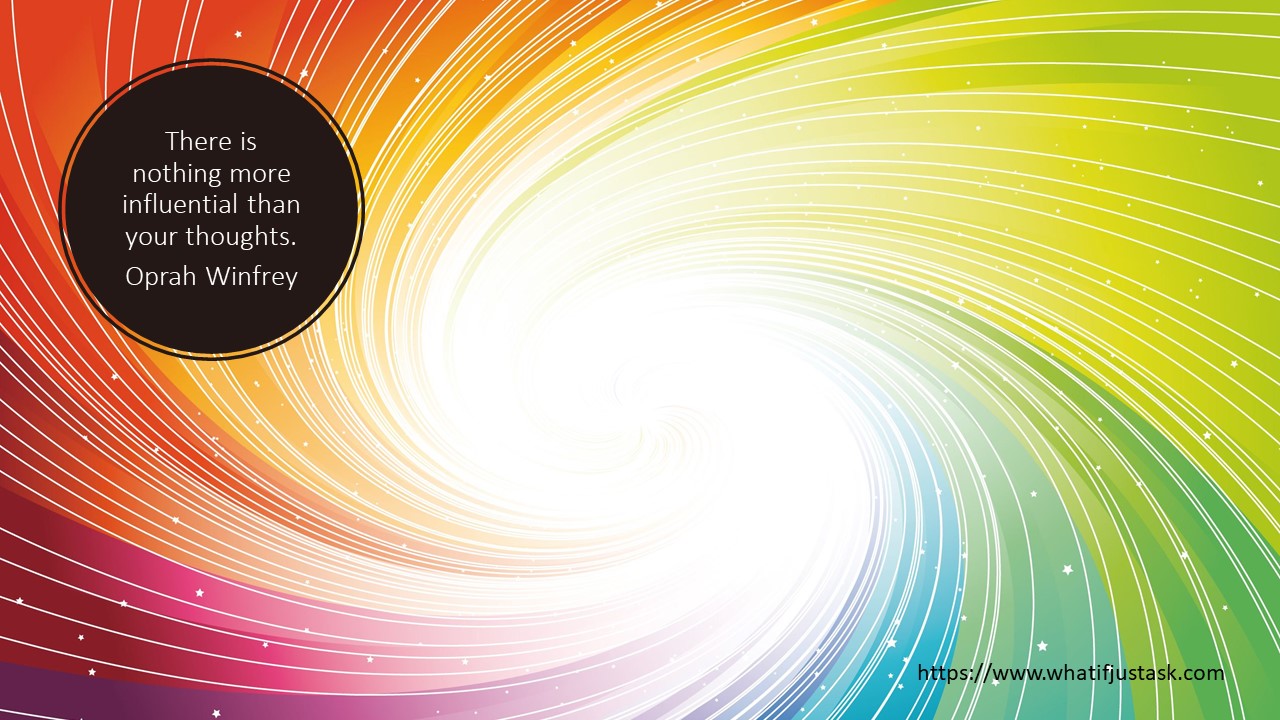 Week 37Each day of the week we want you to explore, engage and pursue your dreams.  Your journal is the place that will allow you to record each day what you are doing.Sunday:____________________________________________________________________________________________________________________________________________________________________________________________________________________________________Monday:___________________________________________________________________________________________________________________________________________________________________________________________________________________________________Tuesday:___________________________________________________________________________________________________________________________________________________________________________________________________________________________________Wednesday:________________________________________________________________________________________________________________________________________________________________________________________________________________________________Thursday:__________________________________________________________________________________________________________________________________________________________________________________________________________________________________Friday:_____________________________________________________________________________________________________________________________________________________________________________________________________________________________________Saturday___________________________________________________________________________________________________________________________________________________________________________________________________________________________________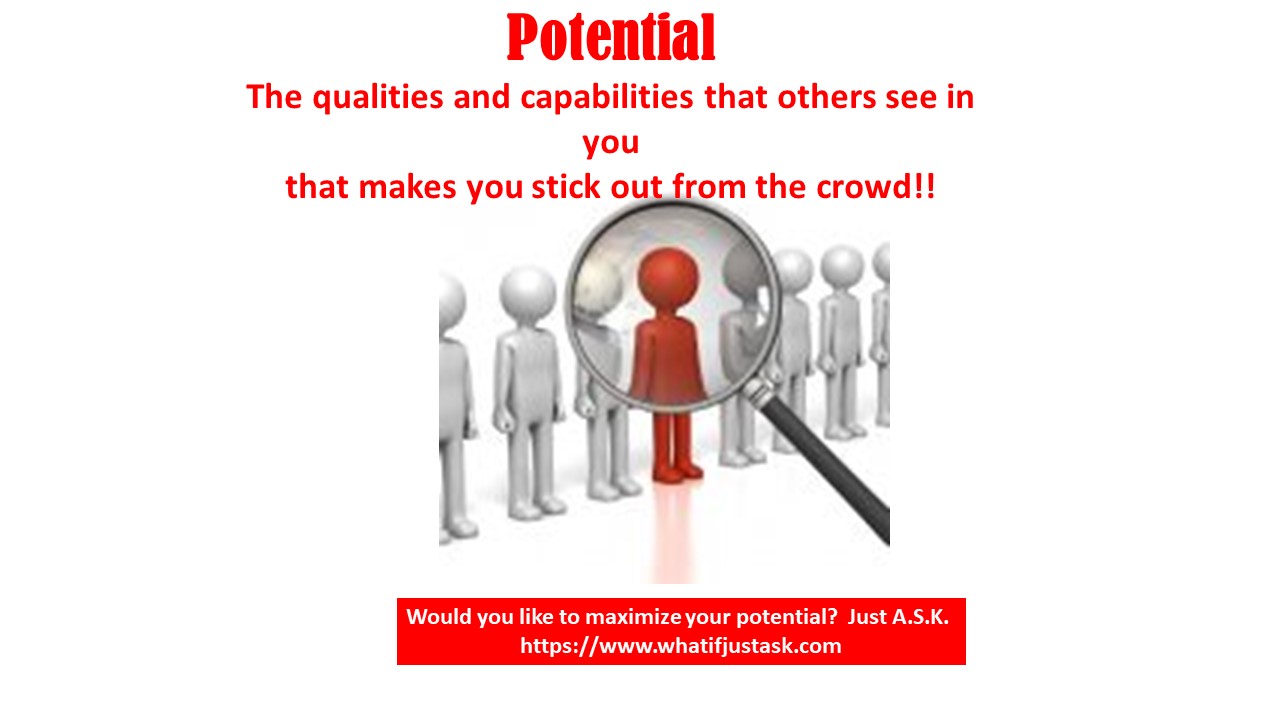 Week 38Each day of the week we want you to explore, engage and pursue your dreams.  Your journal is the place that will allow you to record each day what you are doing.Sunday:____________________________________________________________________________________________________________________________________________________________________________________________________________________________________Monday:___________________________________________________________________________________________________________________________________________________________________________________________________________________________________Tuesday:___________________________________________________________________________________________________________________________________________________________________________________________________________________________________Wednesday:________________________________________________________________________________________________________________________________________________________________________________________________________________________________Thursday:__________________________________________________________________________________________________________________________________________________________________________________________________________________________________Friday:_____________________________________________________________________________________________________________________________________________________________________________________________________________________________________Saturday___________________________________________________________________________________________________________________________________________________________________________________________________________________________________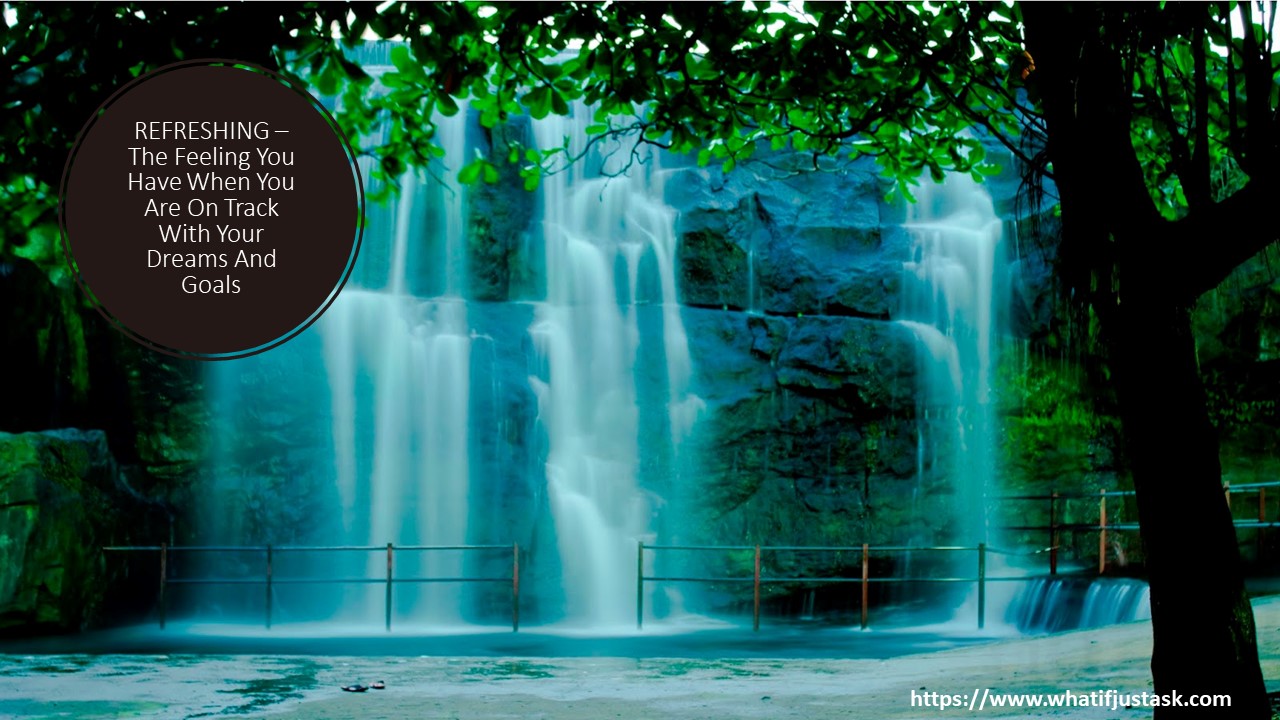 Week 39Each day of the week we want you to explore, engage and pursue your dreams.  Your journal is the place that will allow you to record each day what you are doing.Sunday:____________________________________________________________________________________________________________________________________________________________________________________________________________________________________Monday:___________________________________________________________________________________________________________________________________________________________________________________________________________________________________Tuesday:___________________________________________________________________________________________________________________________________________________________________________________________________________________________________Wednesday:________________________________________________________________________________________________________________________________________________________________________________________________________________________________Thursday:__________________________________________________________________________________________________________________________________________________________________________________________________________________________________Friday:_____________________________________________________________________________________________________________________________________________________________________________________________________________________________________Saturday___________________________________________________________________________________________________________________________________________________________________________________________________________________________________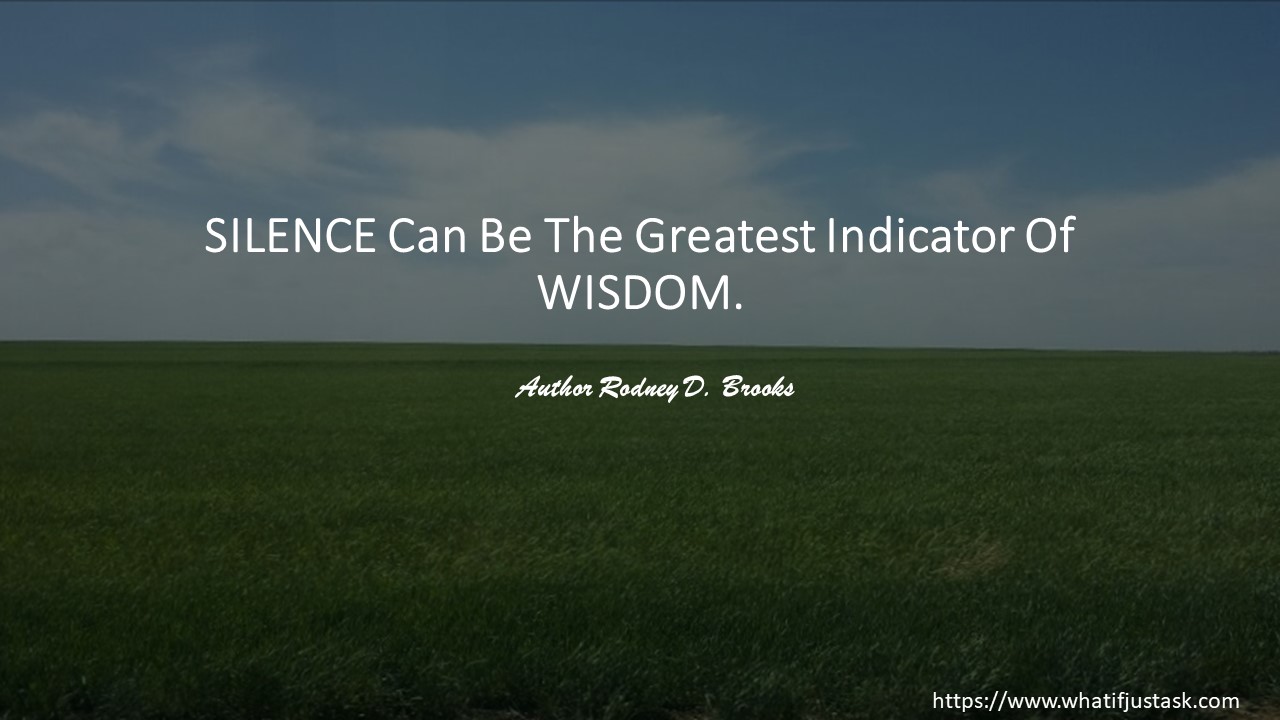 Week 40Each day of the week we want you to explore, engage and pursue your dreams.  Your journal is the place that will allow you to record each day what you are doing.Sunday:____________________________________________________________________________________________________________________________________________________________________________________________________________________________________Monday:___________________________________________________________________________________________________________________________________________________________________________________________________________________________________Tuesday:___________________________________________________________________________________________________________________________________________________________________________________________________________________________________Wednesday:________________________________________________________________________________________________________________________________________________________________________________________________________________________________Thursday:__________________________________________________________________________________________________________________________________________________________________________________________________________________________________Friday:_____________________________________________________________________________________________________________________________________________________________________________________________________________________________________Saturday___________________________________________________________________________________________________________________________________________________________________________________________________________________________________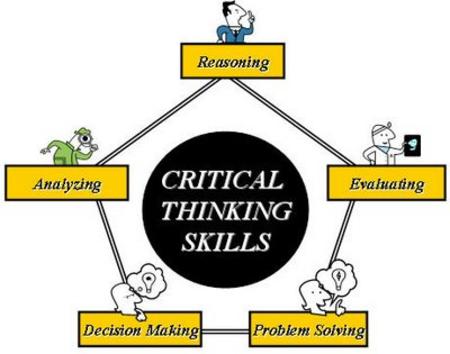 Week 41Each day of the week we want you to explore, engage and pursue your dreams.  Your journal is the place that will allow you to record each day what you are doing.Sunday:____________________________________________________________________________________________________________________________________________________________________________________________________________________________________Monday:___________________________________________________________________________________________________________________________________________________________________________________________________________________________________Tuesday:___________________________________________________________________________________________________________________________________________________________________________________________________________________________________Wednesday:________________________________________________________________________________________________________________________________________________________________________________________________________________________________Thursday:__________________________________________________________________________________________________________________________________________________________________________________________________________________________________Friday:_____________________________________________________________________________________________________________________________________________________________________________________________________________________________________Saturday___________________________________________________________________________________________________________________________________________________________________________________________________________________________________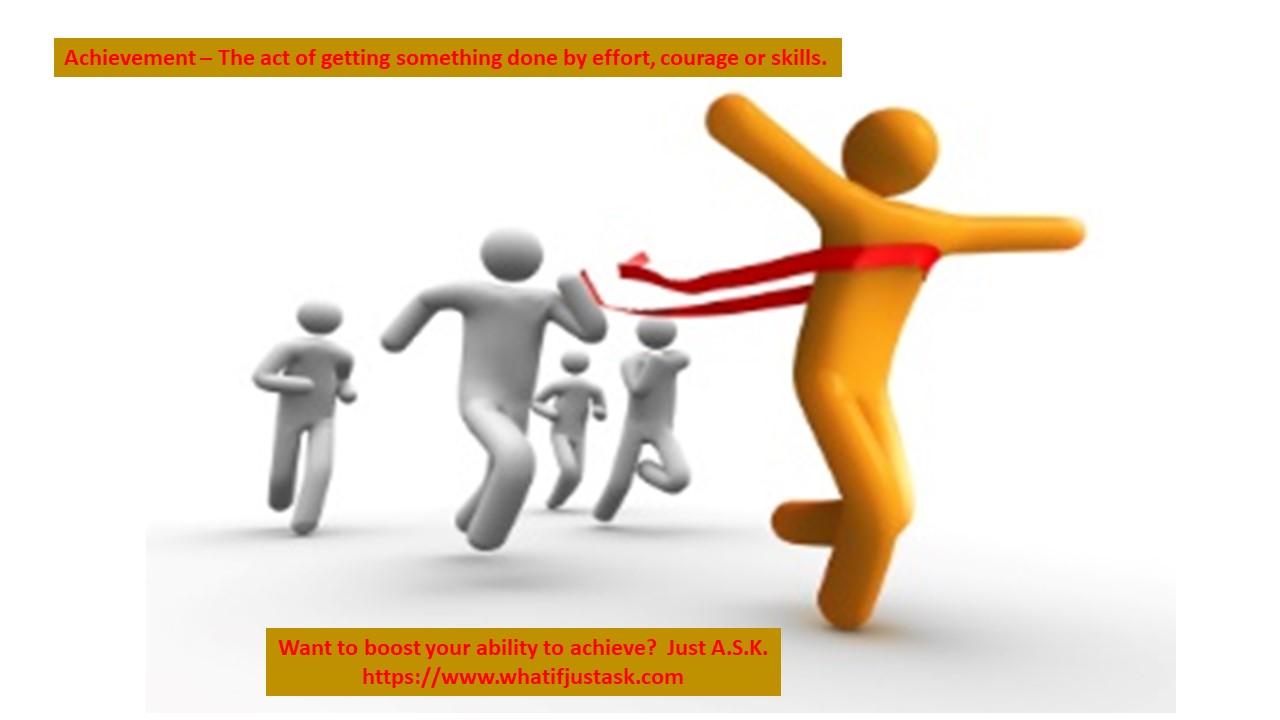 Week 42Each day of the week we want you to explore, engage and pursue your dreams.  Your journal is the place that will allow you to record each day what you are doing.Sunday:____________________________________________________________________________________________________________________________________________________________________________________________________________________________________Monday:___________________________________________________________________________________________________________________________________________________________________________________________________________________________________Tuesday:___________________________________________________________________________________________________________________________________________________________________________________________________________________________________Wednesday:________________________________________________________________________________________________________________________________________________________________________________________________________________________________Thursday:__________________________________________________________________________________________________________________________________________________________________________________________________________________________________Friday:_____________________________________________________________________________________________________________________________________________________________________________________________________________________________________Saturday___________________________________________________________________________________________________________________________________________________________________________________________________________________________________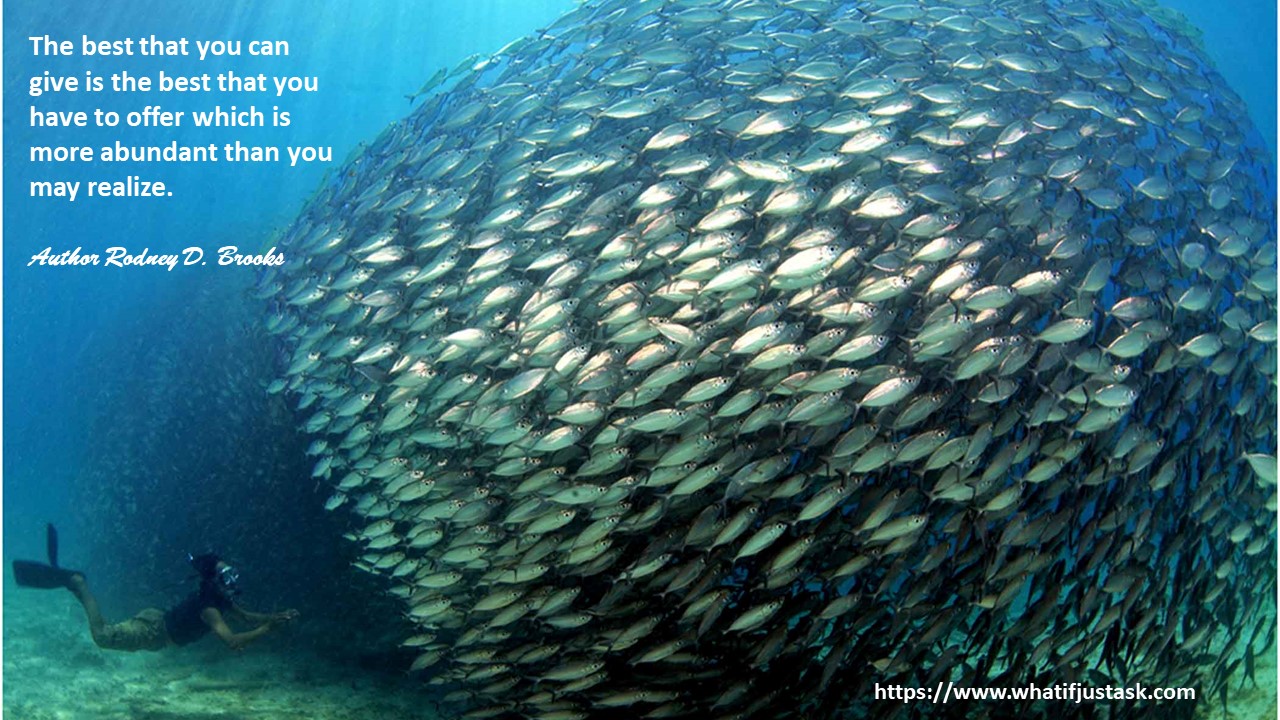 Week 43Each day of the week we want you to explore, engage and pursue your dreams.  Your journal is the place that will allow you to record each day what you are doing.Sunday:____________________________________________________________________________________________________________________________________________________________________________________________________________________________________Monday:___________________________________________________________________________________________________________________________________________________________________________________________________________________________________Tuesday:___________________________________________________________________________________________________________________________________________________________________________________________________________________________________Wednesday:________________________________________________________________________________________________________________________________________________________________________________________________________________________________Thursday:__________________________________________________________________________________________________________________________________________________________________________________________________________________________________Friday:_____________________________________________________________________________________________________________________________________________________________________________________________________________________________________Saturday___________________________________________________________________________________________________________________________________________________________________________________________________________________________________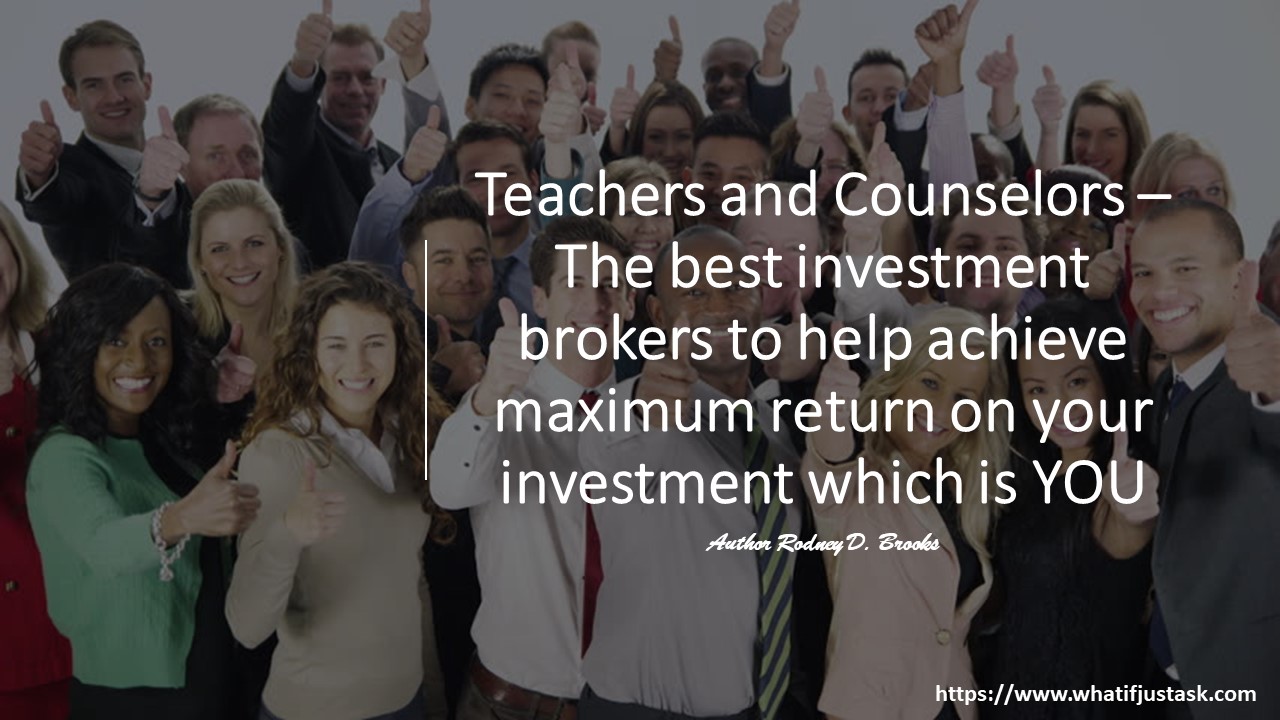 Week 44Each day of the week we want you to explore, engage and pursue your dreams.  Your journal is the place that will allow you to record each day what you are doing.Sunday:____________________________________________________________________________________________________________________________________________________________________________________________________________________________________Monday:___________________________________________________________________________________________________________________________________________________________________________________________________________________________________Tuesday:___________________________________________________________________________________________________________________________________________________________________________________________________________________________________Wednesday:________________________________________________________________________________________________________________________________________________________________________________________________________________________________Thursday:__________________________________________________________________________________________________________________________________________________________________________________________________________________________________Friday:_____________________________________________________________________________________________________________________________________________________________________________________________________________________________________Saturday___________________________________________________________________________________________________________________________________________________________________________________________________________________________________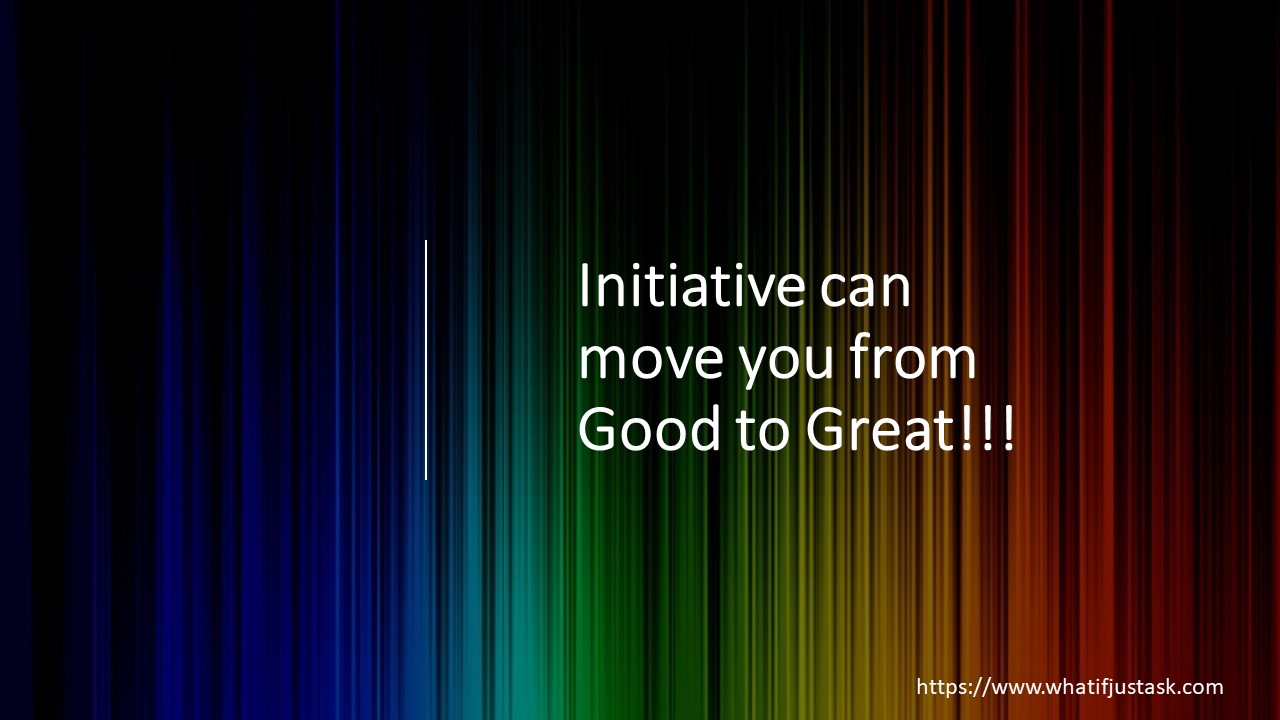 Week 45Each day of the week we want you to explore, engage and pursue your dreams.  Your journal is the place that will allow you to record each day what you are doing.Sunday:____________________________________________________________________________________________________________________________________________________________________________________________________________________________________Monday:___________________________________________________________________________________________________________________________________________________________________________________________________________________________________Tuesday:___________________________________________________________________________________________________________________________________________________________________________________________________________________________________Wednesday:________________________________________________________________________________________________________________________________________________________________________________________________________________________________Thursday:__________________________________________________________________________________________________________________________________________________________________________________________________________________________________Friday:_____________________________________________________________________________________________________________________________________________________________________________________________________________________________________Saturday___________________________________________________________________________________________________________________________________________________________________________________________________________________________________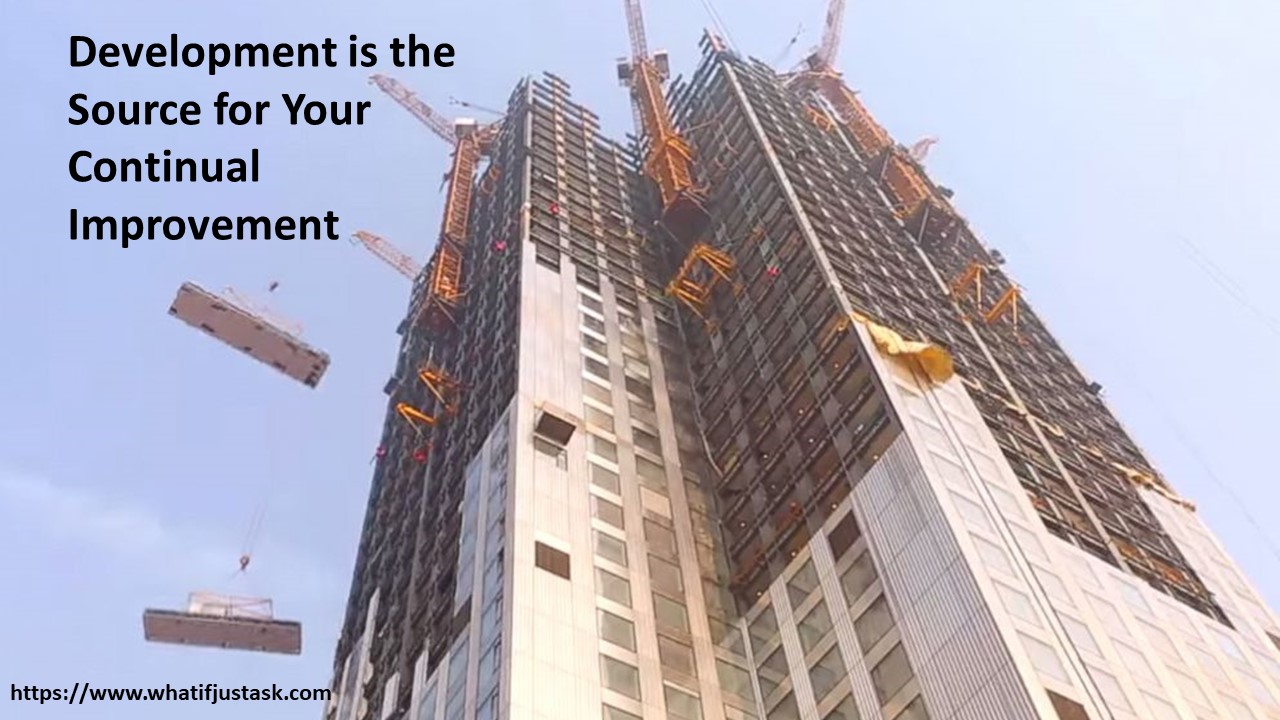 Week 46Each day of the week we want you to explore, engage and pursue your dreams.  Your journal is the place that will allow you to record each day what you are doing.Sunday:____________________________________________________________________________________________________________________________________________________________________________________________________________________________________Monday:___________________________________________________________________________________________________________________________________________________________________________________________________________________________________Tuesday:___________________________________________________________________________________________________________________________________________________________________________________________________________________________________Wednesday:________________________________________________________________________________________________________________________________________________________________________________________________________________________________Thursday:__________________________________________________________________________________________________________________________________________________________________________________________________________________________________Friday:_____________________________________________________________________________________________________________________________________________________________________________________________________________________________________Saturday___________________________________________________________________________________________________________________________________________________________________________________________________________________________________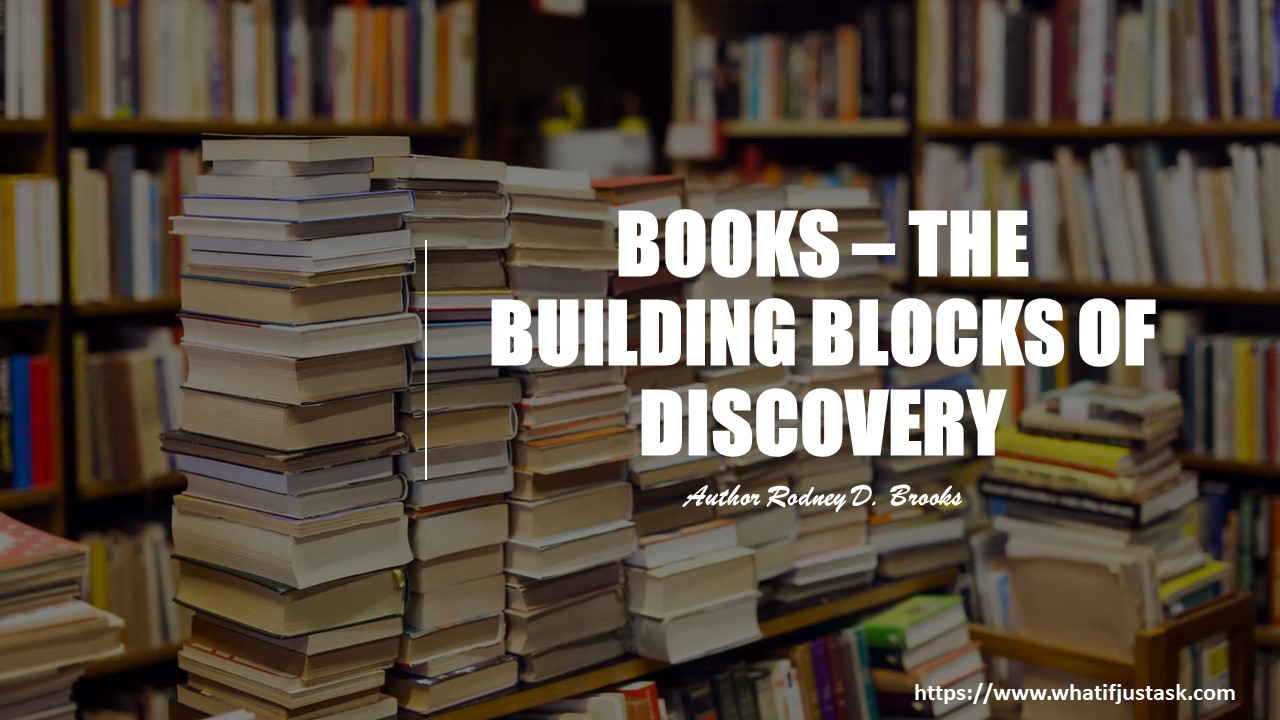 Week 47Each day of the week we want you to explore, engage and pursue your dreams.  Your journal is the place that will allow you to record each day what you are doing.Sunday:____________________________________________________________________________________________________________________________________________________________________________________________________________________________________Monday:___________________________________________________________________________________________________________________________________________________________________________________________________________________________________Tuesday:___________________________________________________________________________________________________________________________________________________________________________________________________________________________________Wednesday:________________________________________________________________________________________________________________________________________________________________________________________________________________________________Thursday:__________________________________________________________________________________________________________________________________________________________________________________________________________________________________Friday:_____________________________________________________________________________________________________________________________________________________________________________________________________________________________________Saturday___________________________________________________________________________________________________________________________________________________________________________________________________________________________________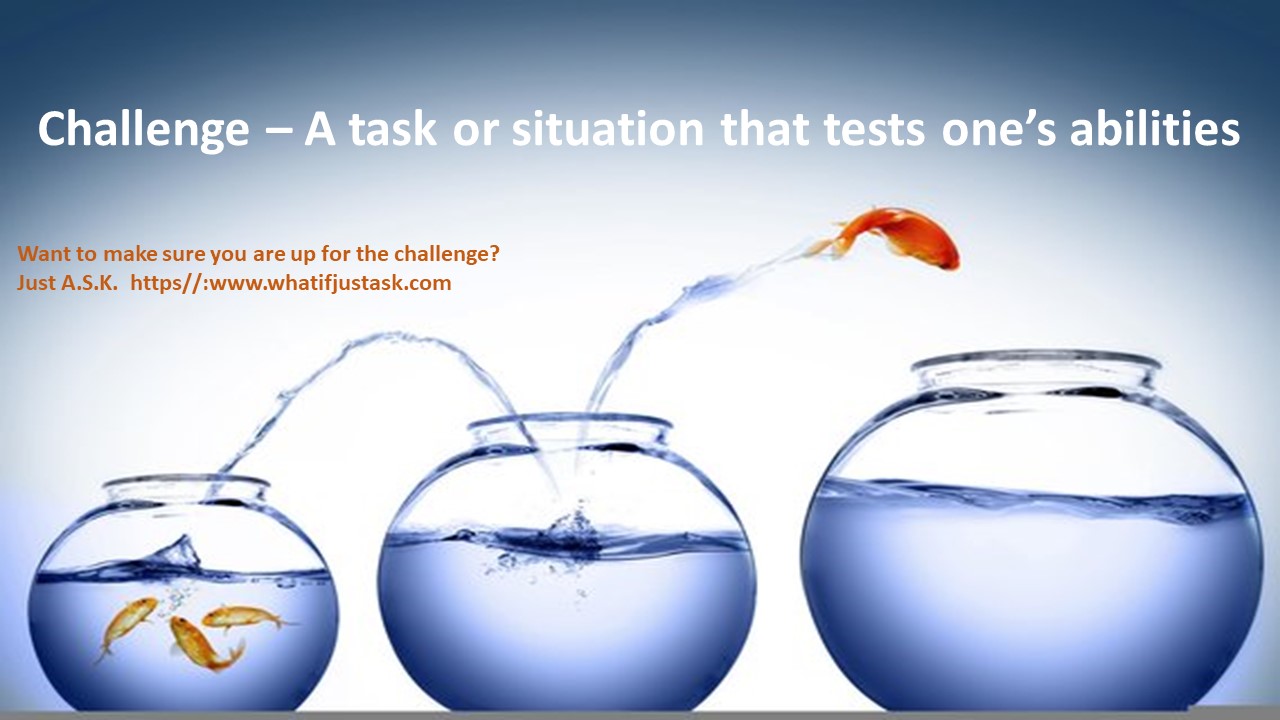 Week 48Each day of the week we want you to explore, engage and pursue your dreams.  Your journal is the place that will allow you to record each day what you are doing.Sunday:____________________________________________________________________________________________________________________________________________________________________________________________________________________________________Monday:___________________________________________________________________________________________________________________________________________________________________________________________________________________________________Tuesday:___________________________________________________________________________________________________________________________________________________________________________________________________________________________________Wednesday:________________________________________________________________________________________________________________________________________________________________________________________________________________________________Thursday:__________________________________________________________________________________________________________________________________________________________________________________________________________________________________Friday:_____________________________________________________________________________________________________________________________________________________________________________________________________________________________________Saturday___________________________________________________________________________________________________________________________________________________________________________________________________________________________________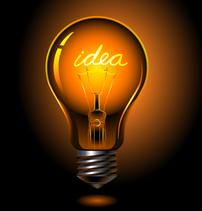 Week 49Each day of the week we want you to explore, engage and pursue your dreams.  Your journal is the place that will allow you to record each day what you are doing.Sunday:____________________________________________________________________________________________________________________________________________________________________________________________________________________________________Monday:___________________________________________________________________________________________________________________________________________________________________________________________________________________________________Tuesday:___________________________________________________________________________________________________________________________________________________________________________________________________________________________________Wednesday:________________________________________________________________________________________________________________________________________________________________________________________________________________________________Thursday:__________________________________________________________________________________________________________________________________________________________________________________________________________________________________Friday:_____________________________________________________________________________________________________________________________________________________________________________________________________________________________________Saturday___________________________________________________________________________________________________________________________________________________________________________________________________________________________________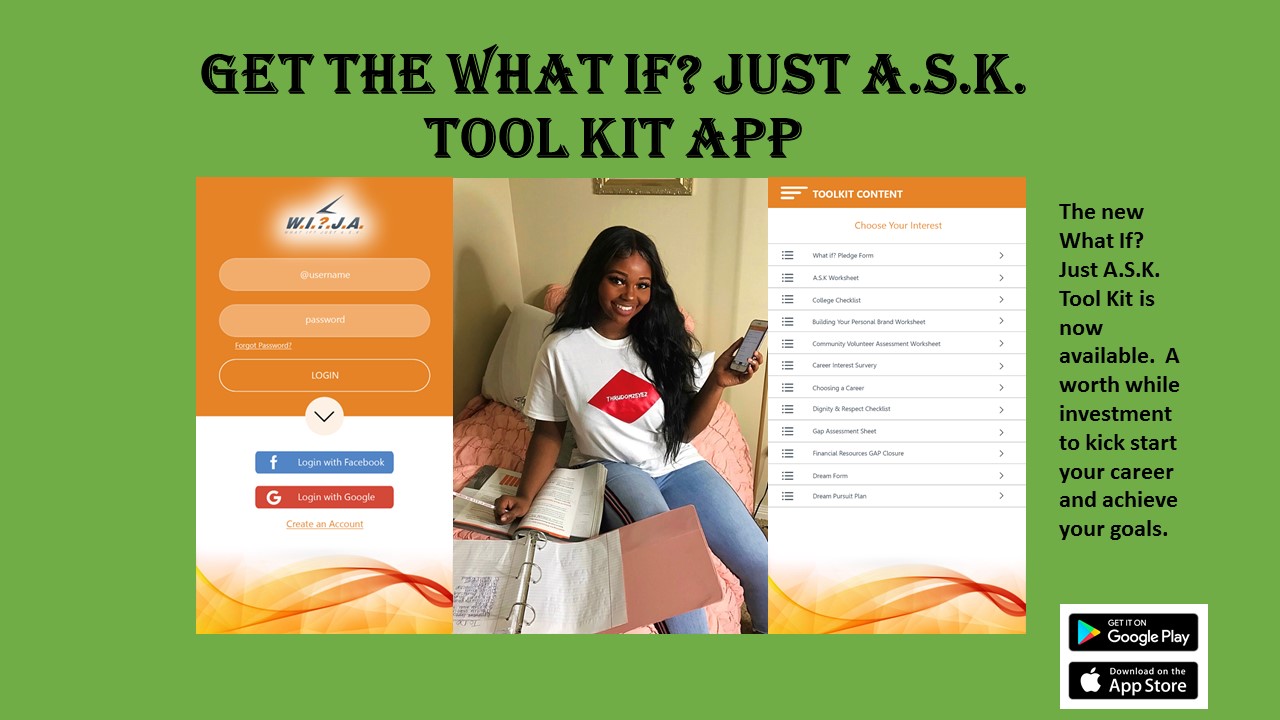 Week 50Each day of the week we want you to explore, engage and pursue your dreams.  Your journal is the place that will allow you to record each day what you are doing.Sunday:____________________________________________________________________________________________________________________________________________________________________________________________________________________________________Monday:___________________________________________________________________________________________________________________________________________________________________________________________________________________________________Tuesday:___________________________________________________________________________________________________________________________________________________________________________________________________________________________________Wednesday:________________________________________________________________________________________________________________________________________________________________________________________________________________________________Thursday:__________________________________________________________________________________________________________________________________________________________________________________________________________________________________Friday:_____________________________________________________________________________________________________________________________________________________________________________________________________________________________________Saturday___________________________________________________________________________________________________________________________________________________________________________________________________________________________________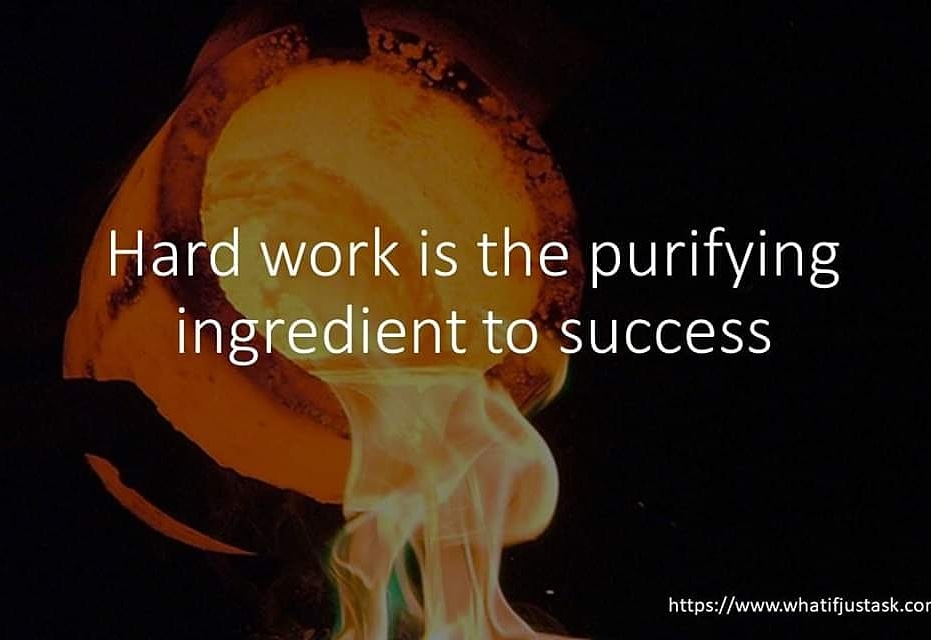 Week 51Each day of the week we want you to explore, engage and pursue your dreams.  Your journal is the place that will allow you to record each day what you are doing.Sunday:____________________________________________________________________________________________________________________________________________________________________________________________________________________________________Monday:___________________________________________________________________________________________________________________________________________________________________________________________________________________________________Tuesday:___________________________________________________________________________________________________________________________________________________________________________________________________________________________________Wednesday:________________________________________________________________________________________________________________________________________________________________________________________________________________________________Thursday:__________________________________________________________________________________________________________________________________________________________________________________________________________________________________Friday:_____________________________________________________________________________________________________________________________________________________________________________________________________________________________________Saturday___________________________________________________________________________________________________________________________________________________________________________________________________________________________________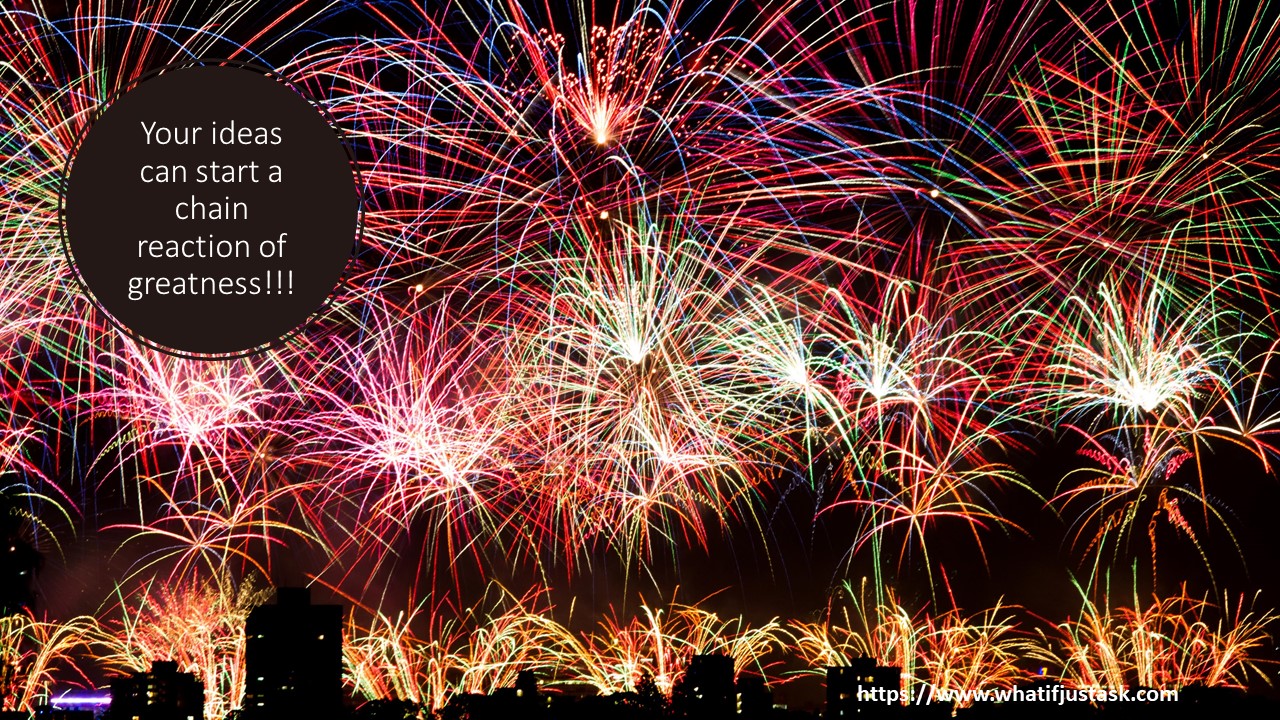 Week 52Each day of the week we want you to explore, engage and pursue your dreams.  Your journal is the place that will allow you to record each day what you are doing.Sunday:____________________________________________________________________________________________________________________________________________________________________________________________________________________________________Monday:___________________________________________________________________________________________________________________________________________________________________________________________________________________________________Tuesday:___________________________________________________________________________________________________________________________________________________________________________________________________________________________________Wednesday:________________________________________________________________________________________________________________________________________________________________________________________________________________________________Thursday:__________________________________________________________________________________________________________________________________________________________________________________________________________________________________Friday:_____________________________________________________________________________________________________________________________________________________________________________________________________________________________________Saturday___________________________________________________________________________________________________________________________________________________________________________________________________________________________________EEP is a product of What if? Just A.S.K.WIJA-What If? Just A.S.K. is a registered trademarkWhat If? Just A.S.K. is a registered trademarkW.I.J.A.-What if Just A.S.K. and What If? Just A.S.K. are products of Brothers Brooks Vision 2 Mission LLC (BBV2M LLC) which is also a registered trademark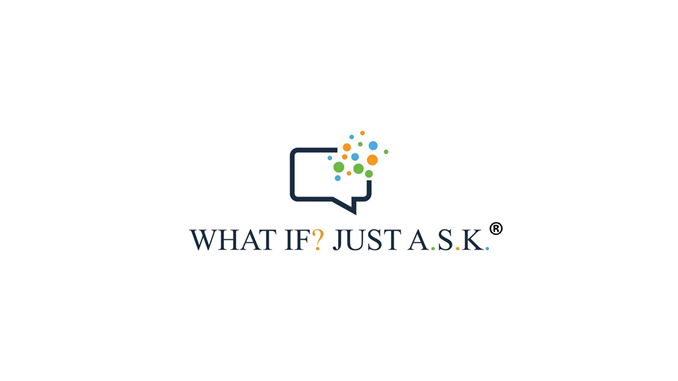 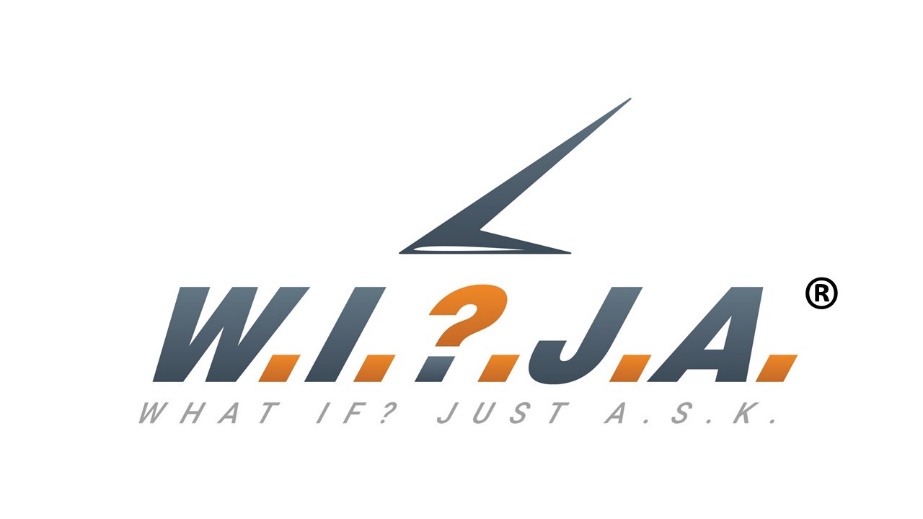 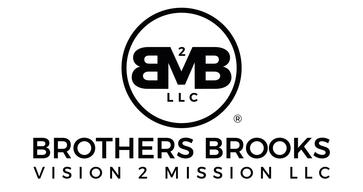 